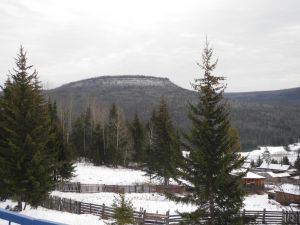                                Семигорского сельского поселения № 20   Среда  30 декабря  2020 год                         2                         Вестник                 Среда               30    декабря                                  №2008.12.2020 г. №102РОССИЙСКАЯ ФЕДЕРАЦИЯИРКУТСКАЯ ОБЛАСТЬНИЖНЕИЛИМСКИЙ РАЙОНСЕМИГОРСКОЕ МУНИЦИПАЛЬНОЕ ОБРАЗОВАНИЕАДМИНИСТРАЦИЯПОСТАНОВЛЕНИЕО проведении месячника качества и безопасности пиротехнической продукции на территории Семигорского муниципального образования   Во исполнение распоряжения службы потребительского рынка и лицензирования Иркутской области от 27.11.2020 г. № 2517-ср «О проведении месячника качества и безопасности пиротехнической продукции на территории Иркутской области», в целях обеспечения безопасности услуг, оказываемых в сфере розничной торговли, предотвращения травматизма людей, связанного с использованием некачественной пиротехнической продукции, в соответствии с Законом Российской Федерации от 7 февраля 1992 года № 2300-1 «О защите прав потребителей», Постановлением Администрации Нижнеилимского муниципального района № 1114 от 02.12.2020 г. «О проведении месячника качества и безопасности пиротехнической продукции на территории МО «Нижнеилимский район». руководствуясь статьей 44 Устава Семигорского муниципального образования, администрация Семигорского муниципального образованияПОСТАНОВЛЯЕТ:   1. Провести на территории Семигорского муниципального образования с 15 декабря 2020 года по 14 января 2021 года месячник качества и безопасности пиротехнической продукции: салютов, фейерверков, петард, хлопушек, бенгальских огней и т.п. (далее – Месячник).   2. Провести разъяснительную работу среди населения через средства массовой информации о мерах предосторожности использования пиротехнической продукции.   3. Организовать работу по пресечению размещения нестационарных торговых объектов в местах, не предусмотренных схемами размещения нестационарных торговых объектов, утвержденными органами местного самоуправления, и (или) осуществление торговли пиротехнической продукцией на указанных объектах   4. Опубликовать данное постановление в «Вестнике Семигорского сельского поселения» и опубликовать на сайте администрации Семигорского сельского поселения Нижнеилимского района.   5. Контроль за исполнением настоящего постановления оставляю за собой.Глава Семигорского сельского поселения                                                                                                                                      Л.В. Окунева_________________________________________________________________________________________Российская ФедерацияИркутская область Нижнеилимский районСЕМИГОРСКОЕ МУНИЦИПАЛЬНОЕ ОБРАЗОВАНИЕ АДМИНИСТРАЦИЯПОСТАНОВЛЕНИЕОт 15 декабря  2020 г. № 103«О внесение изменений в Постановлениеадминистрации Семигорского муниципальногообразования от 25.03.2019г. № 20»    Ввиду технической ошибки, администрация Семигорского муниципального образования Нижнеилимского района ПОСТАНОВЛЯЕТ:   1. Внести изменения в Постановление администрации Семигорского муниципального образования от 25.03.2019г. № 20, изложив приложение №1 к Постановлению в новой редакции (Прилагается).   2. Настоящее Постановление подлежит официальному опубликованию.   3. Контроль исполнения настоящего постановления оставляю за собой.Глава Семигорского муниципального образования                                                                                                                       Л.В. ОкуневаДОЛГОСРОЧНЫЕ ТАРИФЫна питьевую воду для ООО «АКВА плюс» действующие на территории Семигорского МОустанавливаемые на 2019-2021 годы с использованием метода индексацииГлава Семигорского муниципального образования                                                                                                                       Л.В. Окунева№20                         Вестник                 Среда               30    декабря                                  3Российская ФедерацияИркутская область Нижнеилимский районСЕМИГОРСКОЕ МУНИЦИПАЛЬНОЕ ОБРАЗОВАНИЕ АДМИНИСТРАЦИЯПОСТАНОВЛЕНИЕОт 15 декабря 2020 г. № 104«О внесение изменений в Постановлениеадминистрации Семигорского муниципальногообразования от 25.03.2019г. № 21»    Ввиду технической ошибки, администрация Семигорского муниципального образования Нижнеилимского района ПОСТАНОВЛЯЕТ:   1. Внести изменения в Постановление администрации Семигорского муниципального образования от 25.03.2019г. № 21, изложив приложение №1 к Постановлению в новой редакции (Прилагается).   2. Настоящее Постановление подлежит официальному опубликованию.   3. Контроль исполнения настоящего постановления оставляю за собой.Глава Семигорского муниципального образования                                                                                                                      Л.В. Окунева                                                                                                 ДОЛГОСРОЧНЫЕ ТАРИФЫна водоотведение для ООО «АКВА плюс» действующие на территории Семигорского МОустанавливаемые на 2019-2021 годы с использованием метода индексацииГлава Семигорского муниципального образования                                                                                                                      Л.В. Окунева__________________________________________________________________________________________________________________26.12. 2020 г. № 106РОССИЙСКАЯ ФЕДЕРАЦИЯИРКУТСКАЯ ОБЛАСТЬНИЖНЕИЛИМСКИЙ МУНИЦИПАЛЬНЫЙ РАЙОНСЕМИГОРСКОЕ СЕЛЬСКОЕ ПОСЕЛЕНИЕАДМИНИСТРАЦИЯПОСТАНОВЛЕНИЕОБ УСТАНОВЛЕНИИ НА ТЕРРИТОРИИ СЕМИГОРСКОГО МУНИЦИПАЛЬНОГО ОБРАЗОВАНИЯ РЕЖИМА ПОВЫШЕННОЙ ГОТОВНОСТИ   В связи с прогнозом неблагоприятных метеорологических явлений и возникающей угрозой населенным пунктам и объектам экономики, в целях обеспечения безопасности жизнедеятельности населения в период проведения новогодних и рождественских праздников в соответствии с Федеральным законом от 21.12.1994 г. № 69-ФЗ «О пожарной безопасности», Законом Иркутской области от 07.10.2008 г. № 78-оз «О пожарной безопасности в Иркутской области», постановлением администрации Нижнеилимского муниципального района от 25.12.2020г. № 1197 «Об установлении на территории Нижнеилимского муниципального района режима повышенной готовности», администрация Семигорского сельского поселенияПОСТАНОВЛЯЕТ:   1. Установить на территории Семигорского сельского поселения с 08.00 часов 28.12.2020 года до 08.00 часов 10.01.2021 года режим повышенной готовности.   2. Создать оперативный штаб и утвердить состав на период действия режима повышенной готовности (прилагается).   3. Специалисту ГО ЧС Пашниной Ю.А.:   - организовать и проводить пропаганду с привлечением работников администрации для распространения наглядной агитации, памяток, бесед на противопожарную тематику;   - организовать подворовые обходы, рейды по местам проживания неблагополучных семей, социально – неадаптированных лиц (инвалиды, одиноко проживающие граждане пожилого возраста) с проведением профилактической работы по предотвращению 4                         Вестник                 Среда             30    декабря                                    №20возникновения пожаров, с учетом правильной и безопасной эксплуатации отопительных печей при аномально низких температурах воздуха;   - разместить информацию на противопожарную тематику в СМИ «Вестник», информационных стендах;   - ежедневно до 17.00 часов предоставлять информацию в ЕДДС по Нижнеилимскому району о проделанной работе.   4. Опубликовать данное распоряжение в периодическом печатном издании СМИ «Вестник» Семигорского муниципального образования и разместить на официальном сайте администрации Семигорского сельского поселения www.sem-adm.ru.   5. Контроль за исполнением настоящего Постановления оставляю за собой. Глава Семигорского муниципального образования                                                                                                                       Л.В. ОкуневаПриложениек Постановлению администрацииСемигорского сельского поселенияот 26.12.2020 г. № 106СОСТАВ ОПЕРАТИВНОГО ШТАБА НА ПЕРИОДУСТАНОВЛЕНИЯ ОСОБОГО ПРОТИВОПОЖАРНОГО РЕЖИМАНачальник штаба:Окунева Лилия Владимировна – Глава Семигорского сельского поселения;Члены штаба:1. Пашнина Юлия Анатольевна – специалист ГО ЧС;2. Санникова Дарья Александровна – ведущий специалист по социальным вопросам;3. Артемов Николай Владимирович – водитель пожарной машины (по согласованию);4. Елага Татьяна Григорьевна – МОУ «Семигорская сош» директор (по согласованию);5. Лопатина Марина Альгердасовна – АУ «Шестаковский лесхоз» Мукское лесничество, мастер (по согласованию)._________________________________________________________________________________________________________________  проект25.12.2020  № 41 РОССИЙСКАЯФЕДЕРАЦИЯИРКУТСКАЯ ОБЛАСТЬНИЖНЕИЛИМСКИЙ РАЙОНСЕМИГОРСКОЕ МУНИЦИПАЛЬНОЕ ОБРАЗОВАНИЕДУМАРЕШЕНИЕО ВНЕСЕНИИ ИЗМЕНЕНИЙ И ДОПОЛНЕНИЙ В УСТАВ СЕМИГОРСКОГО МУНИЦИПАЛЬНОГО ОБРАЗОВАНИЯ НИЖНЕИЛИМСКОГО РАЙОНА И НАЗНАЧЕНИИ ПУБЛИЧНЫХ СЛУШАНИЙВ соответствии со ст. 7, 35, 44 Федерального закона от 06.10.2003 г. № 131- ФЗ «Об общих принципах организации местного самоуправления в Российской Федерации», Дума Семигорского муниципального образованияРЕШИЛА:   1. Внести в Устав Семигорского муниципального образования следующие изменения и дополнения:   1) часть 3 статьи 1 Устава дополнить абзацем следующего содержания:   «Сокращенное наименование может использоваться наравне с наименованием муниципального образования в официальных символах муниципального образования, наименованиях органов местного самоуправления, выборных и иных должностных лиц местного самоуправления, а также в других случаях.»;   2) часть 1 статьи 7 пунктом 18 Устава дополнить  следующим содержанием:   «18) предоставление сотруднику, замещающему должность участкового уполномоченного полиции, и членам его семьи жилого помещения на период замещения сотрудником указанной должности.»;   3) статьей 14.1 Устава дополнить следующим содержанием:    «Статья 14.1. Сход граждан.   1. В случаях,  предусмотренных  Федеральным законом №131-ФЗ, сход граждан может проводиться:   1) в населенном пункте по вопросу изменения границ поселения (муниципального района), в состав которого входит указанный населенный пункт, влекущего отнесение территории указанного населенного пункта к территории другого поселения (муниципального района);    2)  в населенном пункте, входящем в состав поселения, либо расположенном на межселенной территории по вопросу введения и использования средств самообложения граждан на территории данного населенного пункта;    3) в сельском населенном пункте по вопросу выдвижения кандидатуры старосты сельского населенного пункта, а также по вопросу досрочного прекращения полномочий старосты сельского населенного пункта.    2. В сельском населенном пункте сход граждан также может проводиться в целях выдвижения кандидатур в состав конкурсной комиссии при проведении конкурса на замещение должности муниципальной службы в случаях, предусмотренных законодательством Российской Федерации о муниципальной службе.    3. Сход граждан, правомочен при участии в нем более половины обладающих избирательным правом жителей населенного пункта или поселения. Решение схода граждан считается принятым, если за него проголосовало более половины участников схода граждан.»;   4) часть 7 статьи 17  Устава изложить  следующим содержанием: «Порядок организации и проведения публичных слушаний определяется нормативными правовыми актами представительного органа муниципального образования и должен предусматривать заблаговременное оповещение жителей муниципального образования о времени и месте проведения публичных слушаний, заблаговременное ознакомление с проектом муниципального правового акта, другие меры, обеспечивающие участие в публичных слушаниях в публичных слушаниях, включая мотивированное обоснование принятых решений.»;   5) частью 3.1 статьи 23  Устава дополнить  следующим содержанием: «3.1. Глава Поселения не вправе:    1 заниматься предпринимательской деятельностью лично или через  доверенных  лиц;    2 участвовать в управлении коммерческой или некоммерческой организацией, за исключением следующих случаев:    а) участие на безвозмездной основе в управлении политической партией, органом профессионального союза, в том числе выборным органом первичной профсоюзной организации, созданной в органе местного самоуправления, аппарате избирательной комиссии муниципального образования, участие в съезде (конференции) или общем собрании иной общественной организации, жилищного, жилищно-строительного, гаражного кооперативов, товарищества собственников недвижимости;    б) участие на безвозмездной основе в управлении некоммерческой организацией (кроме участия в управлении политической партией, органом профессионального союза, в том числе выборным органом первичной профсоюзной организации, созданной в органе местного самоуправления, №20                         Вестник                Среда               30    декабря                                  5аппарате избирательной комиссии муниципального образования, участия в съезде (конференции) или общем собрании иной общественной организации, жилищного, жилищно-строительного, гаражного кооперативов, товарищества собственников недвижимости) с предварительным уведомлением высшего должностного лица Иркутской области (руководителя высшего исполнительного органа государственной власти Иркутской области) в порядке, установленном законом Иркутской области;    в) представление на безвозмездной основе интересов муниципального образования в совете муниципальных образований Иркутской области, иных объединениях муниципальных образований, а также в их органах управления;   г) представление на безвозмездной основе интересов муниципального образования в органах управления и ревизионной комиссии организации, учредителем (акционером, участником) которой является муниципальное образование, в соответствии с муниципальными правовыми актами, определяющими порядок осуществления от имени муниципального образования полномочий учредителя организации либо порядок управления находящимися в муниципальной собственности акциями (долями в уставном капитале);    д) иные случаи, предусмотренные федеральными законами;    3) заниматься иной оплачиваемой деятельностью, за исключением преподавательской, научной и иной творческой деятельности. При этом преподавательская, научная и иная творческая деятельность не может финансироваться исключительно за счет средств иностранных государств, международных и иностранных организаций, иностранных граждан и лиц без гражданства, если иное не предусмотрено международным договором Российской Федерации или законодательством Российской Федерации;    4) входить в состав органов управления, попечительских или наблюдательных советов, иных органов иностранных некоммерческих неправительственных организаций и действующих на территории Российской Федерации их структурных подразделений, если иное не предусмотрено международным договором Российской Федерации или законодательством Российской Федерации.»;   6) в пункте 11 части 4 статьи 26  Устава после слова: «достигшему» дополнить словами «в этот период» далее по тексту;  7) часть 19 статьи 38  Устава дополнить абзацем следующего содержания:«Депутату Думы поселения для осуществления своих полномочий на непостоянной основе гарантируется сохранение место работы (должности) на период в совокупности не менее двух и не более шести рабочих дней в месяц.»;  8) частью 24 статьи 38  Устава дополнить следующим содержанием: «24. Депутат Думы Поселения, осуществляющий свои полномочия на постоянной основе, не вправе:    1.  заниматься предпринимательской деятельностью лично или через доверенных лиц;    2. участвовать в управлении коммерческой или некоммерческой организацией, за исключением следующих случаев:   а) участие на безвозмездной основе в управлении политической партией, органом профессионального союза, в том числе выборным органом первичной профсоюзной организации, созданной в органе местного самоуправления, аппарате избирательной комиссии муниципального образования, участие в съезде (конференции) или общем собрании иной общественной организации, жилищного, жилищно-строительного, гаражного кооперативов, товарищества собственников недвижимости; б) участие на безвозмездной основе в управлении некоммерческой организацией (кроме участия в управлении политической партией, органом профессионального союза, в том числе выборным органом первичной профсоюзной организации, созданной в органе местного самоуправления, аппарате избирательной комиссии муниципального образования, участия в съезде (конференции) или общем собрании иной общественной организации, жилищного, жилищно-строительного, гаражного кооперативов, товарищества собственников недвижимости) с предварительным уведомлением высшего должностного лица Иркутской области (руководителя высшего исполнительного органа государственной власти Иркутской области) в порядке, установленном законом Иркутской области; в) представление на безвозмездной основе интересов муниципального образования в совете муниципальных образований Иркутской области, иных объединениях муниципальных образований, а также в их органах управления; г) представление на безвозмездной основе интересов муниципального образования в органах управления и ревизионной комиссии организации, учредителем (акционером, участником) которой является муниципальное образование, в соответствии с муниципальными правовыми актами, определяющими порядок осуществления от имени муниципального образования полномочий учредителя организации либо порядок управления находящимися в муниципальной собственности акциями (долями в уставном капитале); д) иные случаи, предусмотренные федеральными законами;     3. заниматься иной оплачиваемой деятельностью, за исключением преподавательской, научной и иной творческой деятельности. При этом преподавательская, научная и иная творческая деятельность не может финансироваться исключительно за счет средств иностранных государств, международных и иностранных организаций, иностранных граждан и лиц без гражданства, если иное не предусмотрено международным договором Российской Федерации или законодательством Российской Федерации;    4. входить в состав органов управления, попечительских или наблюдательных советов, иных органов иностранных некоммерческих неправительственных организаций и действующих на территории Российской Федерации их структурных подразделений, если иное не предусмотрено международным договором Российской Федерации или законодательством Российской Федерации».    2. Провести публичные  слушания по внесению изменений и дополнений в Устав Семигорского муниципального образования 15 января 2021 г. в 15-00 часов в здании администрации, по адресу п. Семигорск                                                                ул. Октябрьская д. 1.3. Утвердить Порядок учета предложений граждан по внесению изменений и дополнений в Устав Семигорского муниципального образования (приложение № 1,2)  4.Данное решение подлежит опубликованию в периодическом печатном издании газеты «Вестник»     Семигорского сельского поселения.  5.  Контроль за исполнением настоящего решения возложить на Главу Семигорского муниципального образования. Глава Семигорского муниципального образования                                                                                                                              Окунева Л.ВПриложение № 1 к решению   Думы от 25 декабря 2020 г. № 41 Порядок учета предложений граждан по решению Думы Семигорского сельского    поселения «О внесении изменений и  дополнений в Устав Семигорского муниципального  образования Нижнеилимского района и назначении публичных слушаний» и участие граждан в его обсуждении.1. Предложения по решению Думы Поселения от 25.12.2020 г. № 41   «  О внесении изменений и дополнений в Устав Семигорского муниципального образования Нижнеилимского района и назначении публичных слушаний»  принимаются от населения Семигорского сельского поселения.2. Предложения граждан принимаются в течение 30 дней со дня опубликования решения Думы в СМИ  «Вестник» Семигорского сельского поселения.3. Предложения по внесению дополнений в решение Думы должны быть представлены в следующей форме:6                      Вестник                 Среда                30    декабря                                  №20При желании можно указать: фамилию, имя, отчество гражданина, год рождения, адрес места жительства, личная подпись и дата.4. Предложения принимаются   Администрацией   и   Думой   Семигорского   сельского поселения по адресу.	                                                                                                          Нижнеилимский район, п. Семигорск, ул. Октябрьская, 1                                                                                          В рабочие дни:        с  8.45  до  13.00  и  с 14.00 до 17.00    (Администрация)
с  8.45  до  13.00  и  с 14.00 до  17.00   (Дума)                                                    5.	Поступившие предложения граждан рассматриваются на заседании рабочей группы по
работе над решением Думы о внесении изменений и дополнений в Устав Семигорского муниципального образования.6.. Предложения по внесению изменений и дополнений в  решение Думы, внесенные   с   нарушением   порядка,   сроков   и   формы,   предусмотренных   настоящим Порядком, по решению рабочей группы могут быть оставлены без рассмотрения.7.По итогам рассмотрения каждого предложения рабочая группа по работе над решением Думы, принимает решение о принятии и внесении соответствующих изменений и дополнений в Устав Семигорского МО либо об отклонении предложения. Решение рабочей группы оформляется протоколом.8.Рабочая группа по работе над решением Думы от 25.12.2020 г. № 41 «О внесении изменений и дополнений в Устав Семигорского муниципального образования Нижнеилимского района и назначении публичных слушаний», представляет в Думу Семигорского сельского поселения  это решение, доработанное по результатам рассмотрения.9.Граждане, направившие предложения по решению Думы, вправе при рассмотрении их предложений участвовать в заседаниях:- рабочей группы по работе над решением Думы.10. Информация о результатах рассмотрения предложений граждан по решению Думы Семигорского сельского поселения «О внесении изменений и дополнений в Устав Семигорского муниципального образования Нижнеилимского района», подлежит опубликованию в средствах массовой информации не позднее  7 дней со дня  принятия решения Думы Семигорского сельского поселения «О внесении изменений и дополнений в Устав Семигорского муниципального образования Нижнеилимского района».11.По просьбе граждан, направивших предложения по решению Думы от 25.12.2020 г. № 41   «О внесении изменений и дополнений в Устав Семигорского муниципального образования и назначении публичных слушаний»,  им сообщается в письменной или устной форме о результатах их предложений в срок, указанный в пункте 10 настоящего Положения.Глава Семигорского муниципального образования                                                                                                                                               Окунева Л.В.Приложение № 2 к решению Думы  от 25.12.2020 г. № 41Состав рабочей группы по внесению изменений и дополнений в Устав Семигорского муниципального образования1. Глава Семигорского сельского поселения – Окунева Л.В.  2.Заместитель председателя Думы – М.Е.Янгурская3.Депутат Думы – С.И.МальченковаГлава Семигорского муниципального образования                                                                                                                               Окунева Л.В.________________________________________________________________________________________________________________________________25.12.2020 г. № 42РОССИЙСКАЯ ФЕДЕРАЦИЯИркутская областьНИЖНЕИЛИМСКИЙ районСЕМИГОРСКОЕ муниципальное образованиеДУМАРЕШЕНИЕОБ УТВЕРЖДЕНИИ РегламентА Думы семигорского муниципального образованияРуководствуясь Федеральным законом от 6 октября 2003г. №131-ФЗ «Об общих принципах организации местного самоуправления в Российской Федерации», Уставом Семигорского муниципального образования, Дума Семигорского сельского поселения РЕШИЛА:1. Утвердить Регламент Думы Семигорского муниципального образования (прилагается).2. Признать утратившим силу решение Думы Семигорского сельского поселения «Об утверждении Регламента Семигорского сельского поселения Нижнеилимского района, в новой редакции» от 25.04.2008 года № 23.3.Настоящее решение опубликовать в периодическом печатном издании«Вестник» Семигорского сельского поселения и разместить на официальном сайте администрации Семигорского сельского поселения в информационно-телекоммуникационной сети «Интернет» 4. Контроль за исполнением настоящего решения оставляю за собой.Председатель Думы Семигорского муниципального образования                                                                                                                           Окунева Л.В.Утверждено решением Думы Семигорского муниципального образованияОт 25.12.2020г. № 42 РЕГЛАМЕНТДумы Семигорского муниципального образования   Настоящий регламент разработан на основе Устава муниципального образования Семигорского сельского поселения и определяет организацию деятельности Думы Семигорского сельского поселения, подготовки и проведения заседаний Думы, процедуру рассмотрения проектов и принятия ею решения   Термин, используемый в тексте:поправка - внесенное в письменном виде предложение по изменению, дополнению или полному отклонению предложенной в решении нормы. Право внесения поправки имеет только субъект правотворческой инициативы.ГЛАВА 1Общие положения.Статья 1.Представительный орган муниципального образования Семигорского сельского поселения.   Представительным органом муниципального образования Семигорского сельского поселения является Дума.№20                         Вестник                Среда               30    декабря                                  7    Дума Семигорского сельского поселения самостоятельно решает вопросы, отнесенные к ее ведению федеральными законами, законами Иркутской области, Уставом Семигорского муниципального образования.   Дума Семигорского сельского поселения по вопросам, отнесенным к ее ведению, принимает решения.   Статья 2. Правовая основа деятельности Думы Семигорского сельского поселения.Дума Семигорского сельского поселения осуществляет свою деятельность в соответствии с Конституцией Российской Федерации, законами Российской Федерации, законами Иркутской области и Уставом Семигорского муниципального образования.   Статья 3. Порядок организации деятельности Думы Семигорского сельского поселения.Порядок организации деятельности Думы Семигорского сельского поселения определяется настоящим Регламентом в соответствии с Уставом Семигорского муниципального образования.   Статья 4. Принципы деятельности Думы Семигорского сельского поселения.Деятельность Думы Семигорского сельского поселения основывается на принципах свободного обсуждения и коллегиального решения вопросов, отнесенных к компетенции Думы Семигорского сельского поселения, законности, гласности, учета мнения населения, соблюдения прав жителей района в осуществлении местного самоуправления, ответственности перед избирателями.   Статья 5. Состав Думы Семигорского сельского поселения.1.Дума Семигорского сельского поселения состоит из 7 депутатов (далее – установленная численность депутатов), избираемых сроком  на 5 лет населением муниципального образования на муниципальных выборах на основе всеобщего равного и прямого избирательного права при тайном голосовании.2.Депутаты Думы Семигорского сельского поселения осуществляют свои полномочия, как правило, на непостоянной основе.3.На постоянной основе могут работать не более одного депутата Думы Семигорского сельского поселения; их полномочия определяются Уставом Семигорского муниципального образования, решением Думы.4.Думу Семигорского сельского поселения возглавляет глава Семигорского сельского поселения являющейся (аяся) председателем Думы.   Статья 6. Выборы заместителя председателя Думы   1.Председатель Думы Семигорского сельского поселения вправе иметь заместителя на постоянной или непостоянной основе, избираемый Думой Семигорского сельского поселения из своего состава.2.Заместитель председателя Думы Семигорского сельского поселения подотчетен Думе и ее председателю.3.Кандидатуры на должность заместителя председателя Думы Семигорского сельского поселения могут предлагаться депутатами, группами депутатов Думы, а также в  порядке самовыдвижения. Каждый выдвинутый на должность заместителя председателя кандидат вправе в любое время до внесения кандидатуры в бюллетень для голосования взять самоотвод, который не ставится на голосование. Каждому кандидату на должность заместителя председателя предоставляется возможность для выступления до 10 минут.   Вопросы к кандидату - до 10 минут. Выступление депутата Думы при обсуждении кандидатур - до 5 минут. По окончании обсуждения кандидатур претендент может взять слово для справок (до 2 минут). Для подсчета голосов избирается счетная комиссия.   Избранным в результате тайного голосования на должность заместителя председателя Думы Семигорского сельского поселения считается кандидат, набравший больше половины голосов от установленной численности депутатов Думы  Если на должность заместителя председателя Думы, было выдвинуто более двух кандидатов, и ни один из них не набрал требуемого для избрания числа голосов, проводится повторное голосование по двум кандидатурам, набравших наибольшее число голосов.   Если при голосовании по двум кандидатурам ни одна из них не набрала больше половины голосов от установленной численности депутатов Думы Семигорского сельского поселения, проводятся повторные выборы с выдвижением кандидатов, в том числе из числа депутатов, уже выдвигавшихся на должность заместителя председателя Думы Семигорского сельского поселения.4.В случае отсутствия заместителя председателя Думы Семигорского сельского  поселения при временном отсутствии председателя Думы Семигорского сельского поселения полномочия заместителя председателя Думы Семигорского сельского поселения исполняет один из председателей постоянной комиссии Думы Семигорского сельского поселения. Статья 7. Досрочное прекращение полномочий председателя, заместителя председателя Думы   1.Полномочия заместителя председателя Думы Семигорского сельского поселения могут быть прекращены по решению, принимаемому большинством голосов от установленной численности депутатов Думы Семигорского сельского поселения в любое время, за исключением периода исполнения им полномочий председателя Думы Семигорского сельского поселения.2.Полномочия председателя Думы Семигорского сельского поселения могут быть прекращены по решению, принимаемому большинством в 2/3 голосов от установленной численности депутатов Думы Семигорского сельского поселения .3.Заместитель председателя Думы Семигорского сельского поселения может быть освобожден от должности до истечения срока полномочий:-в случаях предусмотренных Уставом Семигорского муниципального образования;-на основании личного заявления о сложении полномочий;--по предложению председателя Думы Семигорского сельского поселения;-при выражении недоверия Думой Семигорского сельского поселения заместителю председателя Думы Семигорского сельского поселения.   Вопрос об освобождении от должности заместителя председателя Думы Семигорского сельского поселения включается в повестку дня ближайшего заседания Думы.   В случае досрочного прекращения полномочий заместителя председателя Думы Семигорского сельского поселения новые выборы заместителя председателя Думы проводятся не позднее месяца со дня прекращений его полномочий в порядке, установленном настоящей статьей.ГЛАВА 2Организация деятельности Думы Семигорского сельского поселения   Статья 8. Компетенция Думы Семигорского сельского поселения1. В компетенции Думы Семигорского сельского поселения входит:1)принятие устава муниципального образования и внесение в него изменений и дополнений;2)утверждение местного бюджета и отчета о его исполнении;3)установление, изменение и отмена местных налогов и сборов в соответствии с законодательством Российской Федерации о налогах и сборах;4)принятие планов и программ развития муниципального образования, утверждение отчетов об их исполнении;5)определение порядка управления и распоряжения имуществом, находящимся в муниципальной собственности;6)определение порядка принятия решений о создании, реорганизации и ликвидации муниципальных предприятий и учреждений, а также об установлении тарифов на услуги муниципальных предприятий и учреждений;7)определение порядка участия муниципального образования в организациях муниципального сотрудничества;8)определение порядка материально-технического и организационного обеспечения деятельности органов местного самоуправления;9)контроль за исполнением органами местного самоуправления и должностными лицами местного самоуправления полномочий по решению вопросов местного значения.2. Дума Семигорского сельского поселения также осуществляет иные полномочия, определенные федеральными законами и законами Иркутской области.   Статья 9. Полномочия председателя Думы Семигорского сельского поселения.8                      Вестник                 Среда                30    декабря                                  №20   Организацию деятельности Думы Семигорского сельского поселения осуществляет председатель Думы, в том числе:1)осуществляет руководство подготовкой заседания Думы Семигорского сельского поселения и вопросов, вносимых на его рассмотрение;2)созывает и ведет заседание Думы Семигорского сельского поселения, доводит до сведения депутатов Думы время и место его проведения, а также проект повестки дня заседания Думы;3)является руководителем аппарата Думы Семигорского сельского поселения;4)оказывает содействие депутатам в осуществлении ими своих полномочий, организует обеспечение их необходимой информацией;5) принимает меры по обеспечению гласности и учету общественного мнения в деятельности Думы Семигорского сельского поселения;6)издает распоряжения по вопросам организации деятельности Думы Семигорского сельского поселения;7)координирует деятельность органов Думы Семигорского сельского поселения;8)осуществляет контроль за выполнением решений Думы Семигорского сельского поселения;9)осуществляет часть полномочий председателя Думы, наделенных его решением Думы Семигорского сельского поселения.   Статья 10. Полномочия заместителя председателя Думы Семигорского сельского поселения   Заместитель председателя Думы Семигорского сельского поселения:1)выполняет поручения председателя Думы Семигорского сельского поселения;2)замещает председателя Думы Семигорского сельского поселения при его временном отсутствии или при невозможности осуществления им своих полномочий (обязанностей).   О возложении на заместителя председателя Думы обязанностей председателя Думы издается распоряжение председателя Думы, либо принимается решение Думы Семигорского сельского поселения.3)осуществляет часть полномочий председателя Думы переданных в соответствии с решением Думы Семигорского сельского поселения .   Статья 11. Органы Думы Семигорского сельского поселения   1.Дума из числа депутатов на срок своих полномочий формирует постоянные комиссии для предварительного рассмотрения и подготовки вопросов, отнесенных к ведению Думы Семигорского сельского поселения, осуществления в пределах компетенции Думы контроля за деятельностью администрации Семигорского сельского поселения и ее должностных лиц.   Численный состав постоянных комиссий не может быть менее 3-х человек.  Структура, порядок формирования, полномочия и организация деятельности постоянной комиссий определяется положением о постоянной комиссии Думы, утвержденным Думой, а также настоящим Регламентом.   2.Персональный состав постоянных комиссий формируется на основании личных письменных заявлений депутатов и утверждается решением Думы Семигорского сельского поселения .   3.Постоянные комиссии Думы Семигорского сельского поселения:-подготавливают по поручению Думы или собственной инициативе проекты решений Думы по профильным вопросам;-контролируют, в пределах своей компетенции, выполнение решений Думы Семигорского сельского поселения администрацией сельского поселения, предприятиями, учреждениями, организациями, независимо от их подчиненности и форм собственности, заслушивает доклады и сообщения их руководителей;-обращаются с предложениями в Думу или к председателю Думы о вынесении на обсуждение с участием населения наиболее важных вопросов местного значения:-осуществляют иные полномочия, которые возложены на них Уставом муниципального образования Семигорского сельского поселения;   4.В состав постоянных комиссий Думы не может входить председатель Думы. 5.Каждый депутат Думы может быть членом двух постоянных комиссий Думы. Члены постоянной комиссий Думы по мандатам, Регламенту и депутатской этике могут входить в состав еще двух иных постоянных комиссий Думы.   6.Члены постоянной комиссии Думы избираются открытым голосованием большинством голосов от установленной численности депутатов Думы.   7.Председатель и секретарь постоянной комиссии Думы избираются из состава постоянной комиссии Думы на заседании постоянной комиссии открытым голосованием большинством голосов членов постоянной комиссии и утверждается решением Думы.   8.Заседание постоянной комиссии Думы является правомочным, если на нем присутствует не менее 2/3 ее членов. Решения постоянная комиссия Думы принимает открытым голосованием большинством голосов членов, присутствующих на ее заседании.  9.Постоянные комиссии разрабатывают план работы (на квартал, полугодие), который содержит перечень подлежащих рассмотрению вопросов, проектов решений Думы, вносимых на заседания Думы, сроки их рассмотрения и фамилии членов постоянной комиссии, ответственных за их подготовку. Планы работ постоянных комиссий Думы передаются председателю Думы для формирования проекта плана работы Думы Семигорского муниципального образования.   10.Заседания постоянных комиссий  Думы являются, как правило, открытыми. В работе заседаний постоянной комиссии Думы могут участвовать с правом совещательного голоса представители администрации Семигорского сельского поселения, общественных организаций, а также иные лица.   11.При необходимости постоянные комиссии Думы могут проводить совместные заседания. Перед началом работы в каждой из комиссий Думы определяется правомочность ее заседания, затем председатели постоянных комиссий или лица, их замещающие, выбирают из своего числа председательствующего на совместном заседании. Голосование на совместном заседании проводится по комиссиям раздельно.   Решение совместного заседания считается принятым, если в каждой постоянной комиссии Думы решение получило большинство голосов.   12.Администрация Семигорского сельского поселения, общественные объединения, предприятия, организации независимо от их подчиненности и форм собственности, а также их должностные лица обязаны по запросу постоянной  комиссии Думы, в соответствии с Уставом муниципального образования, представить ей необходимые документы, письменные заключения и иные материалы, по вопросам, вносимым на заседание постоянной комиссии Думы.   13.Постоянные комиссии Думы осуществляют свои полномочия путем принятия решений. В решении, по вопросам ведения постоянной комиссии Думы, должны содержаться предложения по включению или не включению проектов решений в повестку дня заседания Думы (в том числе с поправками постоянной комиссии), по отклонению проектов решений или направлению их на доработку, по оценке выполнения решений Думы в порядке контроля, иные предложения к рассмотрению на заседании Думы.   По вопросам, обсуждаемым на заседании постоянной комиссии, но не относящимся к ведению постоянной комиссии, принимается решение о согласии (не согласии) комиссии на включение данного вопроса в повестку дня заседания Думы.   Документы, исходящие от имени постоянной комиссии Думы, подписываются председателем постоянной комиссии, регистрируются в отдельном журнале, а их копии хранятся в документации комиссии.   14.Председатель постоянной комиссии Думы:-организует деятельность постоянной комиссии Думы;-формирует повестку дня заседания постоянной комиссии Думы и список приглашенных лиц;-ведет заседание постоянной комиссии Думы;-представляет на Думе проекты решений, заключения и предложения, подготовленные комиссией;-несет ответственность за сохранность документации постоянной комиссии Думы.   15.На первом после выборов заседании Думы Семигорского сельского поселения для признания полномочий депутатов Дума избирает постоянную комиссию по мандатам, Регламенту и депутатской этике.   16.По предложению депутатов Дума Семигорского сельского поселения по отдельным вопросам или направлениям своей деятельности вправе создавать временные комиссии.№20                         Вестник                Среда               30    декабря                                  9   Порядок формирование, организация деятельности временных комиссий Думы Нижнеилимского муниципального района, аналогичен порядку формирования, организации деятельности постоянных комиссий Думы Семигорского сельского поселения;   17. Постоянные и временные комиссии Думы ответственны перед Думой Семигорского сельского поселения и ей подотчетны. Отчеты о деятельности постоянных комиссий за прошедший год представляются на рассмотрение в Думу Семигорского муниципального образования председателями постоянных комиссий или по их поручению членами постоянных комиссий в первом квартале текущего года.  18.Для координации действий работы постоянных комиссий Думы из числа председателей этих комиссий может быть создан Совет под руководством одного из председателей постоянных комиссий.  19. Основной формой работы постоянных комиссий являются заседания, которые созываются по мере необходимости, но не реже 1 раза в квартал.  20.Для доработки проектов нормативных решений Думы, по решению Думы Семигорского муниципального образования, могут создаваться рабочие группы, в состав которых, кроме депутатов Думы, включаются представители администрации Семигорского сельского поселения.  21.Руководителем рабочей, группы избирается депутат Думы Семигорского сельского поселения. Руководитель рабочей группы не вправе комментировать выступления членов рабочей группы. Заседание рабочей группы считается правомочным, если в нем приняло участие не менее 2/3 состава, утвержденного решением Думы Семигорского сельского поселения.Правом решающего голоса на заседании рабочей группы обладают только члены рабочей Группы.   Статья 12. План работы Думы Семигорского сельского поселения.   Работа Думы Семигорского сельского поселения осуществляется по плану, разрабатываемому на полугодие и год на основании планов работ постоянных комиссий Думы, предложений депутатов Думы, главы Семигорского сельского поселения и утверждаемому решением Думы Семигорского сельского поселения.   На основании поступивших предложений председатель (заместитель председателя) Думы составляет проект плана работы Думы Семигорского сельского поселения и представляет его депутатам Думы не позже 15 дней до начала очередного полугодия.   Проект решения Думы Семигорского сельского поселения о плане работы Думы на очередное полугодие или год рассматривается на последнем заседании Думы текущего года или полугодия. Контроль за выполнением плана работы Думы Семигорского сельского поселения осуществляет председатель (заместитель председателя) Думы.   Статья 13. Повестка дня заседания Думы Семигорского сельского поселения.   Формирование проекта повестки дня заседания Думы производится председателем (заместителем председателя) Думы в соответствии с планом мероприятий по подготовке заседания Думы по плану работы Думы Семигорского сельского поселения, поступившими предложениями депутатов Думы. Проект повестки дня заседания Думы Семигорского сельского поселения, проекты решений Думы, а также иные материалы и документы, вносимые на рассмотрение Думы доводятся до сведения депутатов не позднее 7-10-ти дней до дня проведения заседания Думы.   Предложения о включении в повестку дня заседания Думы Семигорского сельского поселения вопросов, не входящих в повестку дня заседания Думы, могут вносится главой поселения, депутатами Думы не позднее 24 часов до начала заседания Думы Семигорского сельского поселения.   Одновременно, с направлением предложения о включении в повестку дня заседания Думы внепланового вопроса, инициатор предложения председателю (заместителю председателя) Думы предоставляет обоснование необходимости внепланового рассмотрения вопроса, необходимые материалы и документы, список лиц, которых требуется пригласить на заседание Думы, а также проект решения по вносимому вопросу. Внеплановый вопрос может быть включен в повестку дня заседания Думы по решению, принимаемому большинством в 2/3 голосов депутатов, участвующих в заседании Думы.   Каждое заседание Думы Семигорского сельского поселения начинается с утверждения его повестки дня. Включение в повестку дня заседания Думы Семигорского сельского поселения внеплановых вопросов в нарушении порядка, установленного настоящей статьей, а также обсуждение вопросов, не предусмотренных повесткой дня заседания Думы, не допускаются.   Статья 14. Порядок рассмотрения вопросов на заседании Думы Семигорского сельского поселения.   1.На заседании Думы Семигорского муниципального образования в первую очередь рассматриваются вопросы, находящиеся в исключительной компетенции Думы:1)принятие Устава муниципального образования Семигорского сельского поселения и внесение в него изменений и дополнений;2)принятие Регламента Думы Нижнеилимского муниципального района и внесение в него изменений и дополнений;3)утверждение местного бюджета и отчета о его исполнении;4)установление, изменение и отмена местных налогов и сборов в соответствии с законодательством Российской Федерации о налогах и сборах;5)принятие планов и программ развития муниципального образования Семигорского сельского поселения утверждение отчетов об их исполнении;6)определение порядка управления и распоряжения имуществом, находящимся в муниципальной собственности;7)определение порядка принятия решений о создании, реорганизации и ликвидации муниципальных предприятий и учреждений, а также об установлении тарифов на услуги муниципальных предприятий и учреждений;8)определение порядка материально-технического и организационного обеспечения деятельности органов местного самоуправления муниципального образования Семигорского сельского поселения.   2.Во вторую очередь рассматриваются вопросы взаимодействия органов местного самоуправления:1)утверждение структуры администрации Семигорского сельского поселения;2)учреждение органов администрации Семигорского сельского поселения, обладающих правами юридического лица;3)утверждение положений об администрации Семигорского сельского поселения,4)принятие отставки по собственному желанию главы Семигорского сельского поселения, депутата Думы Семигорского сельского поселения,5)самороспуск Думы Семигорского сельского поселения.   3. В третью очередь рассматриваются вопросы  организации деятельности Думы Семигорского сельского поселения   Статья 15. Формы работы Думы Семигорского сельского поселения.   Основными формами работы Думы Семигорского сельского поселения являются заседания Думы, депутатские слушания и реализация контрольных полномочий Думы Семигорского сельского поселения.   Статья 16. Порядок созыва заседаний Думы Семигорского сельского поселения.  1.Первое заседание вновь избранной Думы созывается председателем избирательной комиссии не позднее 30 дней со дня избрания не менее 2/3 от установленного числа депутатов.   2.Заседания Думы Семигорского сельского поселения созываются ее председателем (заместителем председателя) и проводятся не реже одного раза в 3 месяца.   В распоряжении о созыве заседания Думы Семигорского сельского поселения указывается дата проведения заседания Думы, план мероприятий по подготовке заседания.   3.Информация о дате проведения заседания Думы доводится до сведения депутатов не позже7-10 дней до дня проведения заседания Думы.   4.В случае необходимости могут проводится внеочередные заседания Думы Семигорского сельского поселения по инициативе:-главы Семигорского сельского поселения;-большинства от установленного числа депутатов Думы Семигорского сельского поселения. Инициатор проведения внеочередного заседания Думы представляет председателю (заместителю председателя) Думы в письменной форме обоснование необходимости срочного рассмотрения на заседании Думы предлагаемого им вопроса, а также иные необходимые документы.10                    Вестник                 Среда                30    декабря                                  №20   Решение Думы о проведении внеочередного заседания Думы Семигорского сельского поселения принимается большинством голосов от установленной численности депутатов Думы Семигорского сельского поселения.   5.В исключительных случаях решение о проведении внеочередного заседания Думы принимается на основании устного опроса депутатов Думы с последующей передачей их письменных заявлений председателю Думы об их согласии на проведение внеочередного заседания Думы Семигорского сельского поселения   Статья 17. Правомочность заседания Думы Семигорского сельского поселения   Заседание Думы Семигорского сельского поселения правомочно, если на нем присутствует не менее две трети от числа избранных депутатов в Думу Семигорского сельского поселения.   При отсутствии кворума для принятия решения проект решения Думы на заседании Думы Семигорского сельского поселения не рассматривается.  Статья 18. Гласность работы Думы Семигорского сельского поселения.   1.Заседания Думы Нижнеилимского муниципального района проводятся, как правило, открыто и гласно.    2.Дума Семигорского сельского поселения вправе принять решение о проведении закрытого заседания Думы.     Вопрос о присутствии на закрытых заседаниях лиц, не являющихся депутатами, за исключением главы Семигорского сельского поселения и прокурора Нижнеилимского муниципального района, решается в каждом случае персонально путем голосования.   3.Во время заседания Думы Семигорского сельского поселения ведется протокол. Протокол заседания Думы подписывается председательствующим на заседании Думы Семигорского муниципального образования не позже 2-х дней после проведения заседания Думы.       Депутаты Думы Семигорского сельского поселения, вправе в любое время ознакомиться с содержанием протокола.   Статья 19. Время и место проведения заседаний Думы Семигорского сельского поселения.   Заседания Думы Семигорского сельского поселения проводятся в администрации Семигорского сельского поселения по адресу: поселок Семигорск, улица Октябрьская дом 1. Плановые заседания Думы Семигорского сельского поселения проводятся ежемесячно в предпоследнюю пятницу месяца. Время начала заседания Думы 15.00 часов. Дата проведения очередного заседания Думы устанавливается на текущем заседании Думы.   Статья 20. Ведение заседания Думы Семигорского сельского поселения.   1.Председательствует на заседаниях Думы Семигорского сельского поселения председатель или заместитель председателя Думы. В случае отсутствия на заседании Думы председателя и заместителя председателя Думы функции со председательствующего решением Думы Семигорского сельского поселения возлагаются по очереди на одного из председателей постоянных комиссий Думы.При необходимости Дума Семигорского сельского поселения большинством в две третьих голосов депутатов, присутствующих на заседании Думы, вправе избрать председательствующего на данном заседании Думы из числа депутатов Думы.   2. Председательствующий:-открывает и закрывает заседания;-ведет заседание, следит за наличием кворума, соблюдением настоящего Регламента, принятого порядка работы Думы;-предоставляет слово докладчикам, содокладчикам, депутатам, лицам, приглашенным на заседание Думы в порядке поступления их заявок;-оглашает письменные заявления, обращения и справки депутатов;-предоставляет депутатам слово для замечаний по ведению заседания Думы;-ставит на голосование предложения депутатов;-объявляет результаты голосования;-обеспечивает порядок в зале заседания;-при необходимости проводит консультации с депутатскими группами и отдельными депутатами, организует в ходе заседания работу согласительных комиссий;-способствует сотрудничеству и сближению позиций сторон по рассматриваемым вопросам, принятию согласованных решений;-заслушивает (зачитывает) и ставит на голосование вне очереди предложения депутатов по порядку ведения заседания Думы;-не вправе комментировать и прерывать выступления депутатов, если они не выходят за рамки Регламента;- подписывает протокол заседания Думы;-выполняет иные функции при ведении заседания Думы в соответствии с настоящим Регламентом.   3.В проект повестки дня заседания Думы Семигорского сельского поселения могут вноситься изменения, касающиеся  исключения вопросов из проекта повестки дня и порядка рассмотрения вопросов повестки дня.Предложение по внесению изменений в проект повестки дня принимается большинством голосов депутатов, присутствующих на заседании Думы Семигорского сельского поселения.   4.Утвержденная повестка дня заседания Думы может быть изменена решением Думы, принятым большинством в две третьих голосов депутатов Думы, присутствующих на заседании Думы.   5.В случае, когда вопросы повестки дня заседания Думы полностью не рассмотрены в связи с истечением отведенного по регламенту времени, Дума принимает решение о дне продолжения заседания Думы или о переносе не рассмотренных вопросов на следующее заседание Думы; при этом перенесенные вопросы имеют приоритет по времени их рассмотрения при составлении  повестки дня следующего заседания Думы.   Статья 21. Порядок выступления на заседании Думы Семигорского сельского поселения.   1.Время для выступления на заседании Думы Семигорского сельского поселения с докладом устанавливается до 30 минут, с содокладом - до 15 минут, для выступления в прениях- до 10 минут, для выступления по порядку ведения заседания Думы, мотивам голосования, для сообщений, заявлений, предложений, вопросов и ответов на вопросы, справок и т. д. - до 5 минут.По решению Думы, принимаемым большинством в две третьих голосов депутатов, присутствующих на заседании Думы Семигорского сельского поселения, время для доклада или содоклада может быть увеличено.В случае доведения содержания доклада, проекта решения Думы до сведения депутатов и приглашенных заранее, по решению Думы, принимаемым большинством в две третьих голосов депутатов, присутствующих на заседании Думы Семигорского сельского поселения, полный доклад может не заслушиваться, а Дума Семигорского сельского поселения может ограничиться заслушиванием краткой информации докладчика, либо содоклада по рассматриваемому вопросу.В конце заседания Думы Семигорского сельского поселения отводится время для справок, заявлений, сообщений до 30 минут. Прения при этом не открываются.   2.По одному и тому же вопросу в прениях депутат Думы может выступить, как правило, один раз, кроме случаев заявления по мотивам голосования, а также по вопросам, относящимся к соблюдению настоящего Регламента.На заседании Думы Семигорского сельского поселения никто не вправе выступать без разрешения председательствующего на заседании Думы. Нарушивший это, предупреждается председательствующим на заседании Думы, а после повторного предупреждения лишается слова на текущем заседании.По истечении времени, отведенного для выступления, председательствующий на заседании Думы, дважды напомнив об этом выступающему, лишает его слова.Председательствующий на заседании Думы Семигорского сельского поселения вправе удалить из зала заседания Думы приглашенных лиц в случае нарушения ими порядка в зале заседания Думы.   4.Выступающий на заседании Думы Семигорского сельского поселения должен соблюдать правила депутатской этики, не должен использовать в своей речи грубые и некорректные выражения, призывать к незаконным и насильственным действиям.Председательствующий на заседании Думы Семигорского сельского поселения предупреждает выступающего о недопустимости не этических высказываний и иных нарушений депутатской этики. После повторного предупреждения, выступающий лишается слова.№20                         Вестник                Среда               30    декабря                                 11   Подобное поведение депутата решением Думы, принимаемым большинством голосов от установленной численности депутатов Думы, может быть рекомендовано к рассмотрению на постоянной комиссии Думы Семигорского сельского поселения по мандатам, Регламенту и депутатской этике.   5.Прекращение прений производится по решению Думы или по истечении установленного повесткой дня заседания Думы времени, предусмотренного для рассмотрения этого вопроса. После прекращения прений докладчик и содокладчик имеют право на заключительное слово.   Статья 22.Порядок распространения материалов на заседании Думы Семигорского сельского поселения.   На заседании Думы Семигорского сельского поселения распространяются только материалы по вопросам, включенным в повестку дня заседания Думы.  Любой документ или материал, распространяемый депутатом Думы Семигорского сельского поселения в зале заседания должен быть подписан депутатом (депутатами), инициирующего (инициирующих) распространение указанного документа или материала.   Статья 23. Порядок голосования на заседании Думы Семигорского сельского поселения.   1.Голосование, используемое на заседании  Думы Семигорского сельского поселения, может быть: открытым, тайным и поименным.Каждый депутат Думы Семигорского сельского поселения на заседании Думы голосует лично. Депутат Думы Семигорского сельского поселения не вправе голосовать от имени другого депутата Думы. Депутат Думы Семигорского сельского поселения, не участвовавший в голосовании, не вправе подать свой голос после его завершения.При голосовании по одному вопросу депутат Думы имеет один голос, подавая его «за» или «против». Независимо от вида голосования депутат Думы вправе не принимать в нем участия (воздержаться), сообщая или не сообщая об этом другим депутатам Думы.   2.Открытое голосование проводится путем поднятия руки. Перед началом открытого голосования председательствующий сообщает количество предложений, которые ставятся на голосование, уточняет их формулировки и последовательность, в которой они ставятся на голосование, напоминает, какое количество голосов необходимо для принятия решения Думы по данному вопросу.Если ни одно из предложений не набрало необходимого для принятия решения Думы числа голосов, то по предложению (предложениям), набравшего (набравшим) наибольшее число голосов, проводится второй тур голосования.После окончания подсчета голосов председательствующий объявляет результаты голосования, которые фиксируются в протоколе заседания Думы Семигорского сельского поселения.При обнаружении ошибок в порядке или технике проведенного голосования, подтвержденного заключением постоянной комиссии по мандатам, Регламенту и депутатской этике, по решению Думы Семигорского сельского поселения, принятому таким же большинством голосов, которое необходимо для принятия самого решения, может быть проведено повторное голосование (пере голосование).После принятия решения о пере голосовании результаты предыдущего голосования по данному вопросу признаются недействительными.   3.Тайное голосование проводится в случаях, установленных законодательством или по решению Думы Семигорского сельского поселения.Для проведения тайного голосования и определения его результатов Дума Семигорского сельского поселения открытым голосованием избирает из числа депутатов счетную комиссию. В счетную комиссию не могут быть избраны депутаты, чьи кандидатуры выдвинуты в состав избираемых органов или на избираемые должности. Решение счетной комиссии принимается большинством голосов ее членов. Бюллетени для тайного голосования изготавливаются под контролем счетной комиссии.Форма и необходимое количество бюллетеней определяется решением счетной комиссии. Бюллетени должны содержать необходимую для голосования информацию. Каждому депутату Думы Семигорского сельского поселения, по предъявлении им депутатского удостоверения, счетной комиссией под роспись выдается один бюллетень по выборам органа или должностного лица, либо по иному, решаемому тайным голосованием, вопросу.Заполнение бюллетеня проводится депутатом лично в кабинке для тайного голосования. В случае, если голосование осуществляется по единственной кандидатуре или единственному проекту решения, голос подается путем проставления в бюллетене слов «за» или «против» возле варианта предлагаемой кандидатуры или проекта решения. Если голосование осуществляется по альтернативным кандидатурам (проектам решений), голос подается путем зачеркивания в бюллетене фамилий кандидатов (проектов решений), против которых депутат Думы голосует.При подсчете голосов счетная комиссия исключает недействительные бюллетени, каковыми являются:-бюллетени неустановленной формы;-бюллетени, в которых при избрании на выборные должности оставлены две и более фамилии кандидатов на одну должность;-бюллетени, в которых при голосовании по проекту решения оставлены два и более вариантаФамилии и варианты формулировок, дописанные в бюллетени, при подсчете голосов не учитываются. При подсчете голосов по выборам на должности вправе присутствовать наблюдатели от кандидатов на должности.По результатам тайного голосования счетная комиссия принимает решение, оформляет протокол, который подписывается всеми членами счетной комиссии.По докладу счетной комиссии Дума Семигорского сельского поселения принимает решение об утверждении результатов тайного голосования.   4.В случаях, установленных Уставом Семигорского муниципального образования, а также в иных случаях по требованию не менее 2/3 части депутатов, присутствующих на заседании   Думы, проводится поименное голосование.Результаты поименного голосования оглашаются на заседании Думы и прилагаются к протоколу заседания Думы, а также выдаются на руки депутатам по их просьбе. Поименное голосование не может проводится по персональному вопросу.  5.В случае, если депутат Думы Семигорского сельского поселения имеет финансовую или иную материальную заинтересованность в вопросе, который обсуждается на заседании Думы Семигорского муниципального образования в его присутствии, он должен немедленно сообщить об этом депутатам Думы и воздержаться от участия в голосовании по данному вопросу.   Статья 24. Депутатские слушания.   1.Дума Семигорского сельского поселения по вопросам, отнесенным к ее ведению для публичного обсуждения проектов нормативных решений, важных политических, социальных, культурных, экологических и иных проблем может проводит депутатские слушания.Депутатские слушания назначаются решением Думы, принятым большинством голосов от установленной численности депутатов Думы, по инициативе председателя Думы Семигорского сельского поселения, постоянной комиссии Думы Семигорского сельского поселения, либо не менее 2/3 от числа избранных депутатов Думы Семигорского сельского поселения.В решении Думы Семигорского сельского поселения о проведении депутатских слушаний указывается тема депутатских слушаний. О проведении депутатских слушаний в обязательном порядке не позднее, чем за 5 дней до начала депутатских слушаний, извещается каждый депутат Думы Семигорского сельского поселения.При назначении депутатских слушаний, организация и проведение слушаний, решением Думы Семигорского сельского поселения возлагается персонально на депутата Думы Семигорского сельского поселения, либо на одну из постоянных комиссий Думы или специально созданную временную депутатскую комиссию Думы.   2.В ходе депутатских слушаний могут проводиться встречи с должностными лицами органов государственной власти, администрации Семигорского сельского поселения, предприятий, учреждений, организаций, общественных объединений, жителями поселка.   3.Депутатские слушания начинаются кратким вступительным словом депутата, ответственного за подготовку вопроса, который информирует о существе обсуждаемого вопроса, его значимости, порядке проведения слушаний. Затем заслушивается доклад по 12                    Вестник                 Среда                30    декабря                                  №20обсуждаемому вопросу. После выступают участвующие в слушаниях депутаты Думы Семигорского сельского поселения и приглашенные лица.   4.По результатам депутатских слушаний большинством голосов депутатов Думы Семигорского сельского поселения, принимавших участие в депутатских слушаниях, могут быть приняты рекомендации по обсуждаемому вопросу.   5.Депутатские слушания считаются состоявшимися в случае участия в них не менее двух третьей от числа избранных депутатов Думы Семигорского сельского поселения.   Статья 25. Деятельность депутата Думы Семигорского сельского поселения.   1.Депутат Думы Семигорского сельского поселения поддерживает связь с избирателями своего избирательного округа, информирует их о своей деятельности, изучает общественное мнение. В рамках своих полномочий, в сроки, установленные законодательством, рассматривает поступившие к нему заявления, жалобы и предложения, способствует их своевременному разрешению.   2..Депутат Думы Семигорского сельского поселения ежемесячно, по установленному им графику, в своем избирательном округе ведет прием избирателей.Информация о месте и графике приема избирателей публикуется в печати, размещается на стенде в здании администрации поселения.   3.Поступившие депутату Думы Семигорского сельского поселения от жителей поселка предложения и замечания по вопросам местного значения депутатом Думы направляются главе Семигорского сельского поселения для рассмотрения и дачи ответа в установленном законодательством порядке.   4..Депутат Думы Семигорского сельского поселения осуществляет взаимодействие с избирателями и в иных формах в соответствии со статусом депутата, предусмотренном законодательством.  5. Депутат Думы Поселения отчитывается перед избирателями Поселения о своей работе не реже одного раза в год   Статья 26.Ответственность депутата Думы Семигорского сельского поселения за неучастие в работе Думы Семигорского сельского поселения.   1.В случае отсутствия депутата Думы Семигорского сельского поселения без уважительных причин подряд на трех заседаниях Думы Семигорского сельского поселения, неучастия в работе постоянной комиссии Думы, членом которой депутат является, уклонения от выполнения депутатом поручений Думы (в том числе ее постоянных комиссий, рабочих групп) в соответствии с ее решением, то вопрос о неучастии депутата в работе Думы Семигорского сельского поселения рассматривается постоянной комиссией по мандатам, Регламенту и депутатской этике Думы.  2.Постоянной комиссией по мандатам. Регламенту и депутатской этике Думы в установленном порядке запрашивается и изучается документы, подтверждающие наличие или отсутствие уважительных причин неучастия депутата Думы в работе Думы Семигорского сельского поселения, прилагается Iобъяснение депутата Думы.Уважительными причинами неучастия депутата Думы Семигорского сельского поселения в работе Думы Семигорского сельского поселения считаются болезнь, командировка, отпуск, учебная сессия, военные сборы, предварительное согласование с председателем Думы и иные причины, признанные Думой Семигорского сельского поселения уважительнымиПо результатам изучения материалов постоянная комиссия по мандатам, Регламенту и депутатской этике Думы вправе внести представление в Думу Семигорского сельского поселения на депутата Думы по вопросу о его неучастии в работе Думы Семигорского сельского поселения.   3.За неучастие в работе Думы Семигорского сельского поселения к  депутату Думы, на основании соответствующего решения Думы Семигорского сельского поселения, могут быть применены следующие меры воздействия:-лишения права на возмещение расходов, связанных с осуществлением депутатской деятельности, в срок до трех месяцев;-информирование избирателей через средства массовой информации о неучастии депутата Думы в работе Думы Семигорского сельского поселения.ГЛАВА 3порядок принятия решений Думой Семигорского сельского поселения.   Статья 27. Порядок принятия решений Думы Семигорского сельского поселения    1.Дума Семигорского сельского поселения по вопросам, отнесенным к ее компетенции, принимает решения, устанавливающие  правила, обязательные для исполнения  на территории муниципального образования Семигорского сельского поселения, а также решения по вопросам организации деятельности Думы Семигорского сельского поселения.Проекты решений Думы вносятся на рассмотрение Думы Семигорского сельского поселения субъектами правотворческой инициативы, перечисленные в Уставе Семигорского муниципального образования, а также, в соответствии с федеральным законодательством, иными выборными органами местного самоуправления, предусмотренными Уставом Семигорского муниципального образования.   2.Внесение изменений и дополнений в нормативные решения Думы Семигорского сельского поселения о местных  налогах  и сборах,  предполагающих их вступление в силу в течение текущего финансового периода, допускается только в случае внесения соответствующих изменений и дополнений в решение Думы Семигорского сельского поселения о местном бюджете на текущий финансовый период.  3.При внесении в Думу Семигорского сельского поселения протеста прокурора на противоречащий законодательству решение Думы, протест подлежит обязательному рассмотрению на ближайшем заседании Думы Семигорского сельского поселения.При исключительных обстоятельствах, требующих немедленного устранения нарушения законодательства, прокуратура вправе установить сокращенный срок рассмотрения протеста.О результатах рассмотрения протеста Думой Семигорского сельского поселения незамедлительно сообщается прокурору в письменной форме. Статья 28. Условия внесения проекта решения в Думу Семигорского сельского поселения.1.Вносимый в Думу Семигорского сельского поселения проект решения по форме должен соответствовать требованиям законодательства и нормативных решений Думы Семигорского сельского поселения. Проект решения Думы Семигорского сельского поселения должен вноситься с соблюдением порядка и условий, предусмотренных Положением о муниципальных правовых актах Семигорского сельского поселения.2.Проект решения Думы Семигорского сельского поселения должен быть выполнен в соответствии с правилами юридической техники, а предмет регулирования, заявленный в названии проекта решения, должен соответствовать его содержанию.3.По структуре проект решения Думы Семигорского сельского поселения подразделяется на две части: констатирующую и постановляющую.Констатирующая часть проекта решения содержит ссылки на нормативные правовые акты, если они имеются, краткую характеристику положения дел по существу рассматриваемого вопроса, а также мотивы и цели принятия данного решения.Постановляющая часть проекта решения содержит реальные, конкретные, обеспеченные, исходя из существа вопроса, материально-технической базы и финансирования предложения, конкретные мероприятия или объем работ, сроки исполнения и исполнителей.В случае предполагаемой отмены нормативных решений, ранее принятых по рассматриваемому вопросу, в проекте решения указывается конкретное нормативное решение, либо его отдельные пункты, подлежащие отмене.4.По проектам решений Думы должны быть заключения профильных постоянных комиссий Думы Семигорского сельского поселения .  5.Проекты решений Думы Семигорского сельского поселения, предусматривающие установление, изменение и отмену местных налогов и сборов, осуществление расходов из средств местного бюджета могут быть внесены на рассмотрение Думы только по инициативе главы Семигорского сельского поселения или при наличии его заключения.№20                         Вестник                Среда               30    декабря                                 13   6.Инициатор разработки проекта решения Думы Семигорского сельского поселения одновременно с внесением проекта решения на рассмотрение Думы, предоставляет список приглашенных лиц на заседание Думы Семигорского сельского поселения и обеспечивает их явку.   Статья 29. Сроки внесения проектов решений в Думу Семигорского сельского поселения.   1.Проекты решений Думы Семигорского сельского поселения в количестве 7 экземпляров с приложением  необходимых материалов и документов представляются секретарю Думы не позднее 10 дней до заседания Думы Семигорского сельского поселения и подлежат обязательной регистрации.При внесении проекта решения Думы в порядке реализации правотворческой инициативы граждан, органами территориального общественного самоуправления, депутатами Думы Семигорского сельского поселения, иными органами местного самоуправления, предусмотренных Уставом Семигорского муниципального образования секретарь Думы указывает на обратной стороне проекта решения наименование инициатора внесения проекта решения.2.В случае несоответствия проекта решения Думы требованиям статей 30, 31 настоящего Регламента, то он по решению Думы возвращается инициатору, внесшему его в Думу Семигорского сельского поселения, на доработку с письменным обоснованием причин его возврата.   Статья 30. Отзыв внесенного проекта решения Думы Семигорского сельского поселения.Инициатор проекта решения Думы вправе отозвать внесенный им в Думу Семигорского сельского поселения проект решения:-до утверждения повестки дня заседания Думы Семигорского сельского поселения - в любое время.-после утверждения повестки дня заседания Думы Семигорского сельского поселения, по заявлению, на имя председателя Думы об отзыве проекта решения с письменным изложением мотивов отзыва. В этом случае окончательное решение по заявлению инициатора об отзыве проекта решения Думы принимает Дума Семигорского сельского поселения голосованием.   Статья 31. Рассмотрение проектов решений Думы Семигорского сельского поселения.  1.Проект решения Думы, как правило, рассматривается в присутствии инициатора внесения проекта решения.По решению Думы проект решения Думы может быть рассмотрен и в отсутствии инициатора внесения проекта решения Думы.   2.Рассмотрение проекта решения Думы на заседании Думы начинается с доклада инициатора внесения проекта решения Думы, либо уполномоченного им лица. После доклада инициатора внесения проекта решения Думы, уполномоченные инициатором проекта решения Думы лица могут, выступить с содокладами.Депутаты Думы Семигорского сельского поселения, присутствующие на заседании Думы, вправе задавать вопросы докладчику и содокладчику, а также высказывать собственное мнение по существу предложенного проекта решения Думы, выступить с замечаниями и предложениями.В случае, если замечания и предложения поступили в письменном виде до начала заседания Думы Семигорского сельского поселения, они подлежат оглашению на заседании Думы, внесшими их депутатами, а при их отсутствии председательствующим.   3.Дума Семигорского сельского поселения при необходимости может принять решение о постатейном рассмотрении проекта решения Думы (обсуждение каждой статьи или некоторых статей, последовательность обсуждения и т.д.)   4.Каждая, предложенная к проекту решения Думы, поправка подлежит обсуждению и окончательно сформулированная по результатам обсуждения поправка выносится на голосование. Поправка считается принятой, если за нее проголосовало большинство депутатов Думы Семигорского сельского поселения, присутствующих на заседании Думы, если иное не установлено федеральным и областным законодательством, Уставом Семигорского муниципального образования.  5.По результатам рассмотрения проекта решения Дума Семигорского сельского поселения вправе принять одно из следующих решений:-принять муниципальный правовой акт в предложенной редакции;-принять муниципальный правовой акт с учетом необходимых изменений и дополнений;-вернуть проект муниципального правового акта инициатору на доработку;-отклонить проект муниципального правового акта.  6.При отсутствии необходимости в доработке проект решения Думы, внесенный на заседание Думы Семигорского сельского поселения, выносится на голосование депутатов Думы без обсуждения.  Статья 32. Принятие решений Думой Семигорского сельского поселения.   1.Решения Думы Семигорского сельского поселения, устанавливающие правила, обязательные для исполнения на территории Семигорского сельского поселения, принимаются большинством голосов от установленной численности депутатов Думы Семигорского сельского поселения, если иное не установлено федеральным законодательством.  2.По вопросам организации деятельности Думы Семигорского сельского поселения решение считается принятым, если за него проголосовало более половины от присутствующих на заседании Думы Семигорского сельского поселения депутатов, за исключением случаев, установленных настоящим Регламентом.  3.В соответствии с федеральным законодательством решение Думы Семигорского  сельского поселения по вопросам утверждения местного бюджета и отчета о его исполнении, установлении местных налогов и сборов, досрочного прекращения полномочий Думы Семигорского сельского поселения в случае самороспуска, о принятии Устава Семигорского муниципального образования и внесении в него изменений и дополнений считается принятым, если за него проголосовало не менее 2/3 от установленной численности депутатов Думы Семигорского сельского поселения.  4..Депутат Думы Семигорского сельского поселения вправе изложить собственное мнение по проекту решению Думы в письменном виде, которое приобщается к протоколу заседания Думы.  5.Нормативно-правовой акт, принятый Думой Семигорского сельского поселения, направляется главе Семигорского  сельского  поселения для подписания и обнародования. Глава  поселения,  имеет  право отклонить нормативный правовой акт, принятый Думой Семигорского сельского поселения. В этом случае указанный нормативный правовой акт в течение 10 дней возвращается в Думу поселения с мотивированным обоснованием его отклонения либо с предложениями о внесении в него изменений и дополнений. Если глава поселения отклонит нормативный правовой акт, он вновь рассматривается Думой поселения. Если при повторном рассмотрении указанный нормативный правовой акт будет одобрен в ранее принятой редакции большинством не менее двух третей от установленной численности депутатов Думы поселения, он подлежит подписанию главой поселения в течение семи дней и обнародованию.    Статья 33. Контроль за исполнением решений Думы   1.Дума Семигорского сельского поселения осуществляет контроль за исполнением решений Думы в следующих формах:-заслушивание информации, отчетов;-депутатского расследования;-направления депутатских запросов и обращений.-в иных формах, определяемых Думой Семигорского сельского поселения.    2.Дума Семигорского сельского поселения может поставить исполнение решения Думы на особый контроль, о чем делается запись в протоколе заседания Думы.Порядок представления информации определяется Думой Семигорского сельского поселения при постановке решения на особый контроль.  Статья 34. Принятие, внесение изменений и дополнений, вступление в силу Регламента Думы Семигорского сельского поселения.   1.Регламент Думы Семигорского сельского поселения, изменения и дополнения к  нему принимаются большинством голосов от установленной численности депутатов Думы Семигорского сельского поселения.    2.Решение Думы Семигорского сельского поселения о принятии Регламента Думы Семигорского муниципального образования вступает в силу с момента его опубликования (обнародования).14                    Вестник                 Среда                30    декабря                                  №2025.12.2020 г.  № 43РОССИЙСКАЯ ФЕДЕРАЦИЯИРКУТСКАЯ ОБЛАСТЬ  НИЖНЕИЛИМСКИЙ РАЙОНСЕМИГОРСКОЕ МУНИЦИПАЛЬНОЕ  ОБРАЗОВАНИЕДУМАРЕШЕНИЕО ВНЕСЕНИИ ДОПОЛНЕНИЙ В РЕШЕНИЕ ДУМЫ СЕМИГОРСКОГО СЕЛЬСКОГО ПОСЕЛЕНИЯ ОТ 25.04.2008 Г. № 22 ОБ УТВЕРЖДЕНИИ ПОЛОЖЕНИЯ «ОБ АДМИНИСТРАЦИИ СЕМИГОРСКОГО СЕЛЬСКОГО ПОСЕЛЕНИЯ НИЖНЕИЛИМСКОГО РАЙОНА»	Руководствуясь Федеральным законом от 06.10.2003 г. № 131 – ФЗ «Об общих принципах организации местного самоуправления в Российской Федерации», в соответствии Федеральным законом от 26.07.2019 г. № 199-ФЗ, согласно  статьи 269.2 Бюджетного кодекса, руководствуясь  Уставом Семигорского муниципального образования, Дума Семигорского сельского поселенияРЕШИЛА:   1. Внести дополнение в решение думы Семигорского сельского поселения от 25.04.2008 г. № 22 Об утверждении Положения «Об администрации Семигорского сельского поселения Нижнеилимского района»  пунктом 10 ст.6 гл.2 следующим содержанием:        10) осуществляет полномочие по внутреннему государственному (муниципальному) финансовому контролю.   2.  Настоящее решение опубликовать в периодическом печатном издании«Вестник» Семигорского сельского поселения и разместить на официальном сайте администрации Семигорского сельского поселения в информационно-телекоммуникационной сети «Интернет» Председатель  Думы Семигорского муниципального образования                                                                                             Окунева Л.В._________________________________________________________________________25.12.2020 № 44 РОССИЙСКАЯФЕДЕРАЦИЯИРКУТСКАЯ ОБЛАСТЬНИЖНЕИЛИМСКИЙ РАЙОНСЕМИГОРСКОЕ МУНИЦИПАЛЬНОЕ ОБРАЗОВАНИЕДУМАРЕШЕНИЕОБ УТВЕРЖДЕНИИ  ПОЛОЖЕНИЯ О ГАРАНТИЯХИ КОМПЕНСАЦИЯХ ДЛЯ ЛИЦ, ПРОЖИВАЮЩИХ В МЕСТНОСТИ, ПРИРАВНЕННОЙ К РАЙОНАМ КРАЙНЕГО СЕВЕРА, И РАБОТАЮЩИХ В МУНИЦИПАЛЬНЫХ УЧРЕЖДЕНИЯХ, ФИНАНСИРУЕМЫХ ИЗ БЮДЖЕТАСЕМИГОРСКОГО МУНИЦИПАЛЬНОГО ОБРАЗОВАНИЯ   Руководствуясь Трудовым кодексом Российской Федерации, Законом Российской Федерации от 19.02.1993 N 4520-1 «О государственных гарантиях и компенсациях для лиц, работающих и проживающих в районах Крайнего Севера и приравненных к ним местностях», постановлением Совета Министров СССР от 10 ноября 1967 года N 1029 «О порядке применения Указа Президиума Верховного Совета СССР от 26.09.1967 «О расширении льгот для лиц, работающих в районах Крайнего Севера и в местностях, приравненных к районам Крайнего Севера», Законом Иркутской области от 17.12.2008 N 123-оз «О размерах районного коэффициента к заработной плате работников государственных органов Иркутской области, государственных учреждений Иркутской области и предельном размере повышения районного коэффициента к заработной плате работников органов местного самоуправления муниципальных образований Иркутской области, муниципальных учреждений в Иркутской области», согласно Устава Семигорского муниципального образования, Дума Семигорского муниципального образования.РЕШИЛА:  1.Утвердить Положение о гарантиях и компенсациях для лиц, проживающих в местности, приравненной к районам Крайнего Севера, и работающих в муниципальных учреждениях, финансируемых из бюджета Семигорского муниципального образования, согласно Приложению к настоящемурешению.   2.Признать утратившими силу: Решение Думы Семигорского муниципального образования от 16.12.2013 г. № 35 «Об утверждении «Положения о гарантиях и компенсациях для лиц, проживающих в районах Крайнего Севера и приравненных к ним местностях, работающих в организациях, финансируемых из бюджета Семигорского сельского поселения».   3.Настоящее решение опубликовать в периодическом печатном издании«Вестник» Семигорского сельского поселения и разместить на официальном сайте администрации Семигорского сельского поселения в информационно-телекоммуникационной сети «Интернет»    4.Настоящее решение вступает в силу со дня опубликования и распространяет свое действие на правоотношения, возникшие с 1 января 2021 года.   5.Контроль за исполнением настоящего решения возложить на постоянную депутатскую комиссию Думы Семигорского муниципального района по  вопросу бюджета и экономики, по вопросу благоустройства и инфраструктурыГлава – Председатель Думы Семигорского муниципального образования                                                                                                            Л.В. Окунева                       Приложение к решению Думы Семигорского                                                    муниципального образования                                                   от «25» декабря 2020 г. № 44 ПОЛОЖЕНИЕо гарантиях и компенсациях для лиц, проживающих в местности, приравненной к районам Крайнего Севера, и работающих в муниципальных учреждениях, финансируемых из бюджета Семигорского муниципального образования Раздел I. ОБЩИЕ ПОЛОЖЕНИЯ   1. Положение о гарантиях и компенсациях для лиц, проживающих в местности, приравненной к районам Крайнего Севера, и работающих в муниципальных учреждениях, финансируемых из бюджета Семигорского муниципального образования (далее - Положение), разработано в соответствии с законодательством Российской Федерации, Иркутской области, муниципальными правовыми актами Семигорского муниципального образования и определяет условия и порядок предоставления гарантий и компенсаций для лиц, работающих в муниципальных учреждениях Семигорского муниципального образования, включая органы местного самоуправления Семигорского муниципального образования, муниципальные казенные, бюджетные и автономные учреждения Семигорского муниципального образования  (далее - муниципальные учреждения, работодатели), а также размер компенсации расходов, связанных с их предоставлением.  2. Гарантии и компенсации, предоставляемые в соответствии с настоящим Положением, являются расходными обязательствами Семигорского муниципального образования.  3. В целях настоящего Положения применяются следующие термины и определения:          1) муниципальные учреждения - муниципальные казенные, бюджетные и автономные учреждения Семигорского муниципального №20                         Вестник                Среда               30    декабря                                 15образования, Дума Семигорского муниципального образования, администрация Семигорского муниципального образования;2) лица, работающие в муниципальных учреждениях - лица, заключившие трудовые договоры с работодателями, указанными в подпункте 1 пункта 3 настоящего Положения (далее - работники);3) личный транспорт - автотранспортное средство категории A, B, D, находящееся в собственности работника, члена его семьи, либо арендованное ими, либо, право управления которым подтверждается соответствующим документом на имя работника или члена его семьи.   4. В целях возмещения расходов, связанных с предоставлением гарантий и компенсаций, к членам семьи работника относятся неработающие члены семьи работника, имеющие право на компенсацию расходов на оплату стоимости проезда и провоза багажа к месту использования отпуска работником и обратно - неработающие и не являющиеся получателями страховой пенсии и (или) пенсии по инвалидности супруг(а) работника, несовершеннолетние дети (ребенок), фактически проживающие с работником.Раздел II. ПЕРЕЧЕНЬ ГАРАНТИЙ И КОМПЕНСАЦИЙ   5. Работникам муниципальных учреждений в порядке, установленном настоящим Положением, предоставляются следующие гарантии и компенсации:1) применение районного коэффициента к заработной плате;2) выплата процентной надбавки к заработной плате;3) компенсация расходов на оплату стоимости проезда и провоза багажа к месту использования отпуска и обратно;4) гарантии и компенсации расходов, связанных с переездом из других регионов Российской Федерации, в связи с заключением трудового договора о работе в муниципальном учреждении;5) компенсация расходов, связанных с переездом из местности, приравненной к районам Крайнего Севера, в связи с расторжением трудового договора;            6)  компенсация расходов на оплату стоимости проезда к месту получения медицинских услуг.Раздел III. РАЙОННЫЙ КОЭФФИЦИЕНТ К ЗАРАБОТНОЙ ПЛАТЕ   6. Работникам муниципальных учреждений при исчислении заработной платы выплачивается районный коэффициент в размере 1,6.Раздел IV. ПРОЦЕНТНАЯ НАДБАВКА К ЗАРАБОТНОЙ ПЛАТЕ    7. Работникам муниципальных учреждений выплачивается процентная надбавка к заработной плате за стаж работы в районах Крайнего Севера и приравненных к ним местностях.Максимальный размер процентной надбавки к заработной плате не должен превышать 50 процентов.   8. Процентная надбавка к заработной плате без учета районного коэффициента, устанавливается в следующих размерах:1) в размере 10 процентов оплаты труда по истечении первого года работы с увеличением на 10 процентов за каждый последующий год работы;2) лицам в возрасте до 30 лет (молодежи), прожившим не менее одного года в районах Крайнего Севера или в местностях, приравненных к районам Крайнего Севера, и впервые вступающим в трудовые отношения после 31 декабря 2004 года - в размере 10 процентов за каждые шесть месяцев работы;3) лицам в возрасте до 30 лет (молодежи), прожившим в районах Крайнего Севера и приравненных к ним местностях не менее пяти лет по состоянию на 31 декабря 2004 года (при наличии документов, подтверждающих факт проживания), процентная надбавка к заработной плате выплачивается в полном размере с первого дня работы в соответствующем муниципальном учреждении.Раздел V. КОМПЕНСАЦИЯ РАСХОДОВ НА ОПЛАТУ СТОИМОСТИ ПРОЕЗДА И ПРОВОЗА БАГАЖА К МЕСТУ ИСПОЛЬЗОВАНИЯ ОТПУСКА И ОБРАТНО   9. Компенсация расходов на оплату стоимости проезда и провоза багажа к месту использования отпуска и обратно (далее - компенсация расходов) включает право на оплату за счет средств работодателя, стоимости проезда и провоза багажа в пределах территории Российской Федерации к месту использования отпуска и обратно любым видом транспорта (за исключением такси), в том числе личным транспортом, а также на оплату стоимости провоза багажа:1) работнику, один раз в два года.   Право на компенсацию расходов возникает у работника одновременно с правом на получение ежегодного оплачиваемого отпуска за первый год работы в данном муниципальном учреждении. В дальнейшем у работника возникает право на компенсацию расходов за третий и четвертый годы непрерывной работы в данном муниципальном учреждении, начиная с третьего года работы, за пятый и шестой годы – начиная с пятого года работы и т.д. Право на компенсацию реализуется независимо от того, в какой период года предоставляется отпуск и за какой период отработанного времени этот отпуск предоставляется.Право на компенсацию расходов сохраняется при увольнении работника в порядке перевода из одного муниципального учреждения в другое муниципальное учреждение. Оба муниципальных учреждения должны быть муниципальными учреждениями, указанными в подпункте 1 пункта 3 настоящего Положения.2) членам семьи работника при условии их выезда к месту использования отпуска работника (в один населенный пункт по существующему административно-территориальному делению) и (или) возвращения (как вместе с работником, так и отдельно от него).Право на оплату стоимости проезда и провоза багажа к месту использования отпуска и обратно у членов семьи работника возникает одновременно с возникновением такого права у работника.При выезде членов семьи работника к месту использования отпуска отдельно от работника, компенсация расходов производится только в случае, если на момент выезда члена семьи к месту использования отпуска работник в целях реализации своего права на компенсацию расходов выехал к месту отдыха и вернулся обратно либо выехал к месту отдыха и находится в месте его проведения.В случае, если работник не выезжает в отпуск из местности, приравненной к районам Крайнего Севера, то расходы членов семьи работника на проезд и провоз багажа к месту использования отпуска и обратно компенсации не подлежат.   10. Расходы, подлежащие компенсации, включают в себя:1) оплату стоимости проезда к месту использования отпуска работника муниципального учреждения и обратно к месту постоянного жительства - в размере фактических расходов, подтвержденных проездными документами (включая страховой взнос на обязательное личное страхование пассажиров на транспорте, оплату услуг по оформлению проездных документов, предоставление в поездах постельных принадлежностей), но не выше стоимости проезда:железнодорожным транспортом - в купейном вагоне скорого поезда;водным транспортом - в каюте V группы морского судна регулярных транспортных линий и линий с комплексным обслуживанием пассажиров, в каюте II категории речного судна всех линий сообщения, в каюте I категории судна паромной переправы;воздушным транспортом - в салоне экономического класса;автомобильным транспортом - в автомобильном транспорте общего пользования (кроме такси);личным автомобильным транспортом - на основании расчета расхода топлива в соответствии с подпунктом 7 пункта 15 настоящего Положения;2) оплату стоимости провоза багажа весом не более 30 килограммов на работника и 30 килограммов на каждого члена семьи независимо от количества багажа, в размере документально подтвержденных расходов.     В случае следования к месту отдыха и (или) обратно автомобильным транспортом общего пользования (кроме такси) оплачивается стоимость провоза багажа объемом не более 1 места на работника и 1 места на каждого члена семьи независимо от количества багажа, разрешенного для бесплатного провоза по проездному документу (билету) на проезд автомобильным транспортом общего пользования.   11. В случае, если представленные работником учреждения документы подтверждают произведенные расходы на проезд по более высокой категории проезда, чем установлено пунктом 10 настоящего Положения, компенсация расходов производится на основании справки о стоимости проезда в соответствии с установленной категорией проезда, выданной работнику (членам его семьи) соответствующей транспортной организацией, осуществляющей перевозку, или ее уполномоченным агентом (далее - транспортная организация), на дату приобретения проездного документа (билета). Расходы на получение указанной справки компенсации не подлежат.   12. При отсутствии проездных документов компенсация расходов производится при документальном подтверждении пребывания работника и 16                    Вестник                 Среда                30    декабря                                  №20членов его семьи в месте использования отпуска (при наличии документов, подтверждающих пребывание в гостинице, санатории, доме отдыха, пансионате, кемпинге, на туристической базе, а также в ином подобном учреждении или удостоверяющих регистрацию по месту пребывания) - на основании документов, подтверждающих произведенные расходы по приобретению проездных документов и справки транспортной организации и (или) транспортного агентства о стоимости проезда по кратчайшему маршруту следования к месту использования отпуска и обратно в размере минимальной стоимости проезда:1) при наличии железнодорожного сообщения - по тарифу плацкартного вагона пассажирского поезда;2) при наличии только воздушного сообщения - по тарифу на перевозку воздушным транспортом в салоне экономического класса;3) при наличии только морского или речного сообщения - по тарифу каюты X группы морского судна регулярных транспортных линий и линий с комплексным обслуживанием пассажиров, каюты III категории речного судна всех линий сообщения;4) при наличии только автомобильного сообщения - по тарифу автобуса общего типа.13. Компенсация расходов производится на основании:1) приказа (распоряжения) руководителя муниципального учреждения о компенсации расходов с указанием периода времени работы, за который предоставляется компенсация расходов, времени предоставления отпуска;Приказ (распоряжение) руководителя муниципального учреждения о компенсации расходов оформляется на основании заявления работника, которое предоставляется работником не позднее 30 календарных дней со дня выхода из отпуска на работу, либо не позднее 30 календарных дней со дня фактического (согласно проездных документов) прибытия из мест использования отпуска членов семьи работника.В случае, если работник использует право на компенсацию расходов членов своей семьи, в заявлении также указываются фамилия, имя, отчество и даты рождения несовершеннолетних детей работника, а к заявлению прикладываются копии свидетельств о рождении несовершеннолетних детей работника и копия трудовой книжки супруга (супруги) работника.2) авансового отчета с приложением:проездных документов, подтверждающих оплату стоимости проезда, с учетом требований, установленных настоящим Положением.документов, подтверждающих оплату стоимости провоза багажа, в случаях, когда такая оплата производилась (багажная квитанция и кассовый чек).копии заграничного паспорта с отметкой органа пограничного контроля (пункта пропуска) о месте пересечения Государственной границы Российской Федерации при использовании отпуска за пределами Российской Федерации в иностранном государстве, между правительством которого и Правительством Российской Федерации отсутствует соглашение о безвизовых поездках, предусматривающее возможность въезда (выезда) на территорию такого государства как по паспорту гражданина Российской Федерации, так и по заграничному паспорту.   14. При приобретении электронного проездного документа (билета) компенсация расходов по оплате стоимости проезда к месту использования отпуска и обратно к месту постоянного жительства производится в размерах, установленных пунктом 10 настоящего Положения, на основании оформленных надлежащим образом следующих документов:1) при проезде железнодорожным транспортом – проездного документа (посадочного купона) на бумажном носителе;2) автомобильным транспортом – проездного документа на бумажном носителе;3) при проезде воздушным транспортом - маршрутной квитанции (маршрут/квитанции) и посадочного талона.   15. В случае проезда работника к месту использования отпуска и (или) обратно к месту постоянного жительства личным транспортом компенсация расходов производится, если транспортное средство находится в собственности работника или члена его семьи, а также находящееся в пользовании (супруг, супруга, дети), на основании расчета расстояния исходя из кратчайшего маршрута следования до места использования отпуска и обратно и расчета расхода топлива, произведенного на основании норм расхода топлива, установленных для соответствующего транспортного средства, при предоставлении следующих документов:1) копии свидетельства о регистрации транспортного средства;2) копии свидетельства о заключении брака (если транспортное средство является собственностью супруга(и);3) копии свидетельства о рождении детей (если транспортное средство является собственностью ребенка);4) копии договора аренды или безвозмездного пользования транспортного средства, если транспортное средство работником арендовано, либо получено в безвозмездное пользование;5) копии полиса ОСАГО, если транспортное средство работником арендовано либо получено в безвозмездное пользование;6) справки с места работы, подтверждающая, что супруг (супруга) не воспользовался (воспользовалась) правом на льготный проезд;7) отпускного удостоверения с отметками о прибытии и убытии, произведенными в органах местного самоуправления или органах внутренних дел (полиции) по месту использования отпуска, а в случае использования отпуска за пределами Российской Федерации - в органах местного самоуправления, органах внутренних дел (полиции) конечного пункта на территории Российской Федерации, либо должностным лицом таможенного органа пункта пересечения Государственной границы Российской Федерации с иностранным государством, либо документов, подтверждающих пребывание в гостинице, санатории, доме отдыха, пансионате, кемпинге, на туристической базе, а также в ином подобном учреждении или удостоверяющих регистрацию по месту пребывания.Отметки в отпускном удостоверении должны содержать фамилию, инициалы и должность лица, производившего данные отметки, и подтверждаться оттиском печати (штампа) организации.Для расчета расхода топлива применяются базовые нормы расхода топлива, установленные методическим рекомендациями «Нормы расхода топлив и смазочных материалов на автомобильном транспорте", утвержденными распоряжением Минтранса России от 14.03.2008 N АМ-23-р, с учетом предельных величин зимних надбавок, установленных в приложении N 2 к вышеуказанным методическим рекомендациям, применяемых в соответствующие периоды времени и на территории соответствующего субъекта Российской Федерации.В случае, если используемый автомобиль не включен в установленный перечень, допускается определение нормы расхода топлива на основании технических характеристик аналога основных параметров двигателя и коробки передач (при условии соответствия мощности двигателя, его рабочего объема и типа коробки передач).В отношении автомобилей, для которых базовые нормы расхода топлива не определены, отсутствуют технические характеристики аналога основных параметров двигателя и коробки передач, базовые нормы расхода топлива определяются в соответствии с технической документацией и (или) информацией, предоставляемой изготовителем автомобиля, и (или) по каталогам.5) чеков автозаправочных станций по маршруту следования.   16. В случае проезда работника к месту использования отпуска и (или) обратно к месту постоянного жительства с разрывом маршрута, в том числе различными видами транспорта, компенсация расходов по оплате стоимости проезда производится по фактическим расходам, но не выше стоимости проезда тем же видом транспорта в соответствии с установленными пунктом 10 настоящего Положения категориями проезда, при соблюдении следующих условий:1) отсутствия прямого транспортного сообщения между местом постоянного проживания и местом использования отпуска, либо если выбранный маршрут является кратчайшим маршрутом следования до места использования отпуска и (или) обратно;2) продолжительность одной остановки в пути не превышает 72 часа между временем прибытия в пункт пересадки (остановки) и временем убытия из него, за исключением случаев вынужденного отказа от перевозки или изменения условий перевозки по причинам, не зависящим от работника.В случае несоблюдения вышеуказанных условий, компенсация расходов по оплате стоимости проезда рассчитывается по правилам, установленным пунктом 17 настоящего Положения.При отсутствии проездных документов, подтверждающих расходы за проезд части маршрута к месту отдыха и (или) обратно, расчет компенсации расходов по оплате стоимости проезда вышеуказанной части маршрута производится по правилам, установленным в пункте 12 настоящего Положения.   17. В случае, если работник и члены его семьи проводят отпуск в нескольких местах, то компенсируется стоимость проезда только к одному из этих мест (по выбору работника), а также стоимость обратного проезда из того же места к месту постоянного жительства по фактическим расходам (при условии проезда по кратчайшему маршруту следования), или на основании справки о стоимости проезда в соответствии с установленными пунктом 10 настоящего Положения категориями проезда, выданной транспортной организацией, но не более фактически произведенных расходов.   18. В случае использования работником отпуска за пределами Российской Федерации компенсация расходов производится:№20                         Вестник                Среда               30    декабря                                 17железнодорожным, морским, речным, автомобильным транспортом (кроме личного транспорта) - до ближайших к месту пересечения границы Российской Федерации железнодорожной станции, морского (речного) порта, автостанции;             воздушным транспортом - в процентной части стоимости воздушной перевозки, указанной в проездном документе, соответствующей процентному отношению расстояния, рассчитанного по ортодромии маршрута полета воздушного судна в воздушном пространстве Российской Федерации (ортодромия по Российской Федерации) к общей ортодромии маршрута полета воздушного судна;личным транспортом - до пункта пограничного контроля (пункта пропуска) в месте пересечения границы Российской Федерации;При следовании к месту проведения отпуска за пределы территории Российской Федерации воздушным транспортом работником представляется справка о стоимости перевозки по территории Российской Федерации, выданная транспортной организацией (уполномоченным агентом транспортной организации), осуществлявшей перевозку, либо туристическим оператором (туристическим агентом) заключившим с работником договор о реализации туристического продукта, включающего в себя услуги по перевозке воздушным транспортом, в случае использования работником отпуска за пределами Российской Федерации по туристической путевке.В случае выдачи справки о стоимости перевозки по территории Российской Федерации туристическим оператором (туристическим агентом) работником также предоставляется копия договора о реализации туристического продукта, включающего в себя услуги по перевозке воздушным транспортом, с одновременным предъявлением оригинала указанного договора.Если в указанной справке о стоимости проезда не указана (не выделена) стоимость воздушной перевозки по территории Российской Федерации, то она определяется в процентной части соответствующей процентному отношению ортодромии по Российской Федерации к общей ортодромии маршрута полета воздушного судна.Информация о значениях ортодромических расстояний размещается в информационно-телекоммуникационной сети «Интернет» на сайте Главного Центра Единой системы организации воздушного движения Российской Федерации (далее - ГЦ ЕС ОрВД) Федерального государственного унитарного предприятия «Государственная корпорация по организации воздушного движения в Российской Федерации» (www.matfmc.ru).   19. Компенсация расходов является целевой выплатой. Средства, выплачиваемые в качестве компенсации расходов, не суммируются в случае, если работник и члены его семьи своевременно не воспользовались своим правом на компенсацию.   20. Назначение и выплата компенсации расходов работнику осуществляются работодателем в случае, если работник находился в ежегодном оплачиваемом отпуске, в том числе в ежегодном оплачиваемом отпуске с последующим увольнением.Работнику, которому предоставлен очередной оплачиваемый отпуск, в том числе очередной оплачиваемый отпуск с последующим увольнением, компенсация оплаты стоимости проезда к месту проведения отпуска и обратно предоставляется и в том случае, если он возвратился из места проведения отпуска после его окончания.Выезд и возвращение работника могут приходиться на выходные и праздничные дни, ближайшие к отпуску. Кроме того, выезд может производиться в нерабочее время (в период ежедневного отдыха) в день, непосредственно предшествующий отпуску или выходным дням перед отпуском.   21. Предварительная компенсация расходов производится учреждением исходя из примерной стоимости проезда на основании представленного работником учреждения заявления не позднее чем за 3 рабочих дня до начала отпуска. Окончательный расчет с работником учреждения производится в течение месяца со дня предоставления отчета работником.В случае предварительной компенсации расходов, для окончательного расчета, работник учреждения обязан в течение 3 рабочих дней со дня выхода на работу из отпуска представить отчет о произведенных расходах с приложением подлинников проездных и перевозочных документов (билетов, багажных квитанций, других транспортных документов), подтверждающих расходы работника учреждения и членов его семьи.Работник учреждения обязан вернуть средства, выплаченные ему в качестве предварительной оплаты расходов, в случае, если он не воспользовался ими в целях проезда к месту использования отпуска и обратно в течение 3 рабочих дней с даты предоставления авансового отчета.Раздел VI. ГАРАНТИИ И КОМПЕНСАЦИИ РАСХОДОВ, СВЯЗАННЫЕС ПЕРЕЕЗДОМ ИЗ ДРУГИХ РЕГИОНОВ РОССИЙСКОЙ ФЕДЕРАЦИИ,В СВЯЗИ С ЗАКЛЮЧЕНИЕМ ТРУДОВОГО ДОГОВОРА В УЧРЕЖДЕНИИ   22. Лицу, заключившему трудовой договор в муниципальном учреждении на срок не менее 3 лет, и прибывшему в соответствии с этим договором к месту работы из районов Российской Федерации, не отнесенных к районам Крайнего Севера и приравненным к ним местностям, за счет средств соответствующего муниципального учреждения предоставляются следующие гарантии и компенсации:1) выплата работнику единовременного пособия в размере двух месячных тарифных ставок, окладов (должностных окладов) и единовременного пособия на каждого прибывающего с ним члена его семьи в размере половины месячной тарифной ставки, оклада (должностного оклада) работника;2) оплата стоимости проезда работника и членов его семьи в пределах территории Российской Федерации по фактическим расходам, но не свыше стоимости проезда в плацкартном вагоне скорого поезда, а также стоимости провоза багажа до 5 тонн на семью по фактическим расходам, но не свыше тарифов, предусмотренных для перевозки багажа железнодорожным транспортом;3) оплачиваемый отпуск продолжительностью семь календарных дней для обустройства на новом месте.   23. Расходы по предоставлению гарантий и компенсаций, связанных с переездом на работу, возмещаются в размере стоимости проезда и провоза багажа по кратчайшему (или беспересадочному) маршруту.   24. Право на оплату стоимости проезда и провоза багажа членов семьи работника в связи с переездом сохраняется в течение трех месяцев со дня заключения работником трудового договора с работодателем.   25. Компенсация расходов, связанных с переездом на работу, осуществляется на основании:1) приказа (распоряжения) руководителя муниципального учреждения о приеме на работу соответствующего работника;2) приказа (распоряжения) руководителя муниципального учреждения о предоставлении работнику оплачиваемого отпуска для обустройства на новом месте;3) приказа (распоряжения) руководителя муниципального учреждения о выплате единовременного пособия;4) трудового договора с работником;5) заявления работника о компенсации соответствующих расходов;6) справки о составе семьи работника или копии домовой книги с отметками о регистрационном учете, копии свидетельства о рождении, документов об установлении опеки (попечительства), иных документов, подтверждающих родство с работником;7) проездных документов, справки о стоимости проезда, выдаваемой транспортной организацией и (или) транспортным агентством на дату переезда (расходы на получение указанной справки компенсации не подлежат);8) документов, подтверждающих оплату провоза багажа.   26. Работник обязан вернуть полностью средства, выплаченные ему в связи с переездом на работу, в следующих случаях:1) если он не приступил к работе в установленный срок без уважительной причины;2) если он до окончания срока работы, определенного трудовым договором, а при отсутствии определенного срока - до истечения одного года работы, уволился по собственному желанию или был уволен за виновные действия, которые в соответствии с законодательством Российской Федерации явились основанием прекращения трудового договора.   27. Работник, не явившийся на работу или отказавшийся приступить к работе по уважительной причине, обязан вернуть выплаченные ему денежные средства в связи с переездом на работу за вычетом понесенных расходов по проезду работника и членов его семьи, а также по провозу багажа, в размерах, предусмотренных подпунктом 2 пункта 22 настоящего Положения.Раздел VII. КОМПЕНСАЦИЯ РАСХОДОВ, СВЯЗАННЫХ ПЕРЕЕЗДОМИЗ МЕСТНОСТИ, ПРИРАВНЕННОЙ К РАЙОНАМ КРАЙНЕГО СЕВЕРА, В СВЯЗИ С РАСТОРЖЕНИЕМ ТРУДОВОГО ДОГОВОРА   28. Работнику, проработавшему в муниципальных учреждениях не менее 5 лет, и членам его семьи в случае переезда к новому месту жительства в другую местность, в связи с расторжением трудового договора по истечении срока трудового договора, либо по иным основаниям, за исключением увольнения за виновные действия, за счет средств соответствующего муниципального учреждения оплачивается стоимость проезда и провоза багажа к новому месту жительства.   29. В случае прекращения трудового договора в связи со смертью работника, либо признания судом работника умершим или безвестно отсутствующим, компенсация расходов по оплате проезда и провоза багажа к новому месту жительства выплачивается членам семьи работника или 18                    Вестник                 Среда                30    декабря                                  №20опекунам (попечителям).   30. Компенсация расходов, связанных с переездом к новому месту жительства в связи с расторжением трудового договора, производится по фактической стоимости проезда, но не свыше стоимости проезда в плацкартном вагоне скорого поезда, и стоимости провоза багажа до 5 тонн на семью по фактическим расходам, но не свыше тарифов предусмотренных для перевозки грузов, багажа и грузобагажа для личных, семейных, домашних и иных нужд, не связанных с осуществлением предпринимательской деятельности, железнодорожным транспортом, в том числе грузовыми универсальными контейнерами.   31. Основанием для компенсации расходов, связанных с переездом к новому месту жительства в связи с расторжением трудового договора, являются следующие документы:приказ (распоряжение) руководителя муниципального учреждения об увольнении работника;надлежащим образом заполненный авансовый отчет работника;заявление работника о компенсации соответствующих расходов;справки о составе семьи работника или копии свидетельства о рождении, документов об установлении опеки (попечительства), иных документов, подтверждающих родство с работником;проездные документы, справка о стоимости проезда, выдаваемая транспортной организацией и (или) транспортным агентством на дату переезда (расходы на получение указанной справки компенсации не подлежат);справка с места работы супруга (супруги) о неполучении компенсации расходов, связанных с переездом на новое место жительства в связи с расторжением трудового договора.адресный листок убытия, копия паспорта гражданина Российской Федерации или копия домовой книги с отметками о снятии с регистрационного учета.   32. Расходы, связанные с переездом на новое место жительства в связи с расторжением трудового договора, работнику и членам его семьи возмещаются в размере стоимости проезда и провоза багажа по кратчайшему (или беспересадочному) маршруту.   33. Право на компенсацию расходов, связанных с переездом на новое место жительства в связи с расторжением трудового договора, сохраняется в течение трех месяцев со дня расторжения трудового договора. В указанный срок работник обязан направить в адрес работодателя документы, указанные в пункте 31 настоящего Положения.Раздел VIII. КОМПЕНСАЦИЯ РАСХОДОВ НА ОПЛАТУ СТОИМОСТИ ПРОЕЗДА К МЕСТУ ПОЛУЧЕНИЯ МЕДИЦИНСКИХ УСЛУГ   34. Работник муниципального учреждения имеет право на компенсацию один раз в год стоимости проезда (далее – компенсация) к месту получения медицинской помощи (медицинских консультаций и (или) лечения, кроме санаторно-курортного) и обратно в пределах территории Российской Федерации из средств бюджета Семигорского муниципального образования, если соответствующие консультации и (или) лечение не могут быть предоставлены по месту проживания.   35. В случае необходимости сопровождения лиц, получивших направление для оказания медицинской помощи, компенсация также предоставляется сопровождающему лицу. Наличие медицинских показаний для сопровождения устанавливается клинико-экспертной комиссией направившей медицинской организации.   36. Компенсация предоставляется работнику, при наличии соответствующего медицинского заключения медицинской организации государственной системы здравоохранения (областной, федеральной), выданного в порядке, установленном федеральными законами и иными нормативными правовыми актами Российской Федерации на получение медицинских консультаций (лечения) в государственных организациях системы здравоохранения Российской Федерации.   37. Компенсация производится в виде возмещения фактической стоимости проезда по кратчайшему пути с учетом существующей транспортной схемы в пределах территории Российской Федерации на любом виде транспорта (за исключением такси).   38. Оплата расходов на проезд к месту медицинских консультаций и (или) лечения) производится в порядке, установленном пп.10, 13 раздела V, настоящего Положения.  39. Для получения компенсации необходимо предоставление следующих документов:1) заявление на имя работодателя;2) проездные документы и документы, подтверждающие расходы на их приобретение;направление (копию) на медицинскую консультацию и (или) медицинское лечение;3) документы, подтверждающие предоставление работнику медицинской консультации и (или) медицинского лечения, выданные медицинской организацией. Раздел IX. ЗАКЛЮЧИТЕЛЬНЫЕ ПОЛОЖЕНИЯ   40. Гарантии и компенсации, устанавливаемые настоящим Положением, предоставляются работникам только по основному месту работы.   41. Контроль за целевым расходованием средств на оплату расходов, связанных с предоставлением гарантий и компенсаций, возлагается в части:1) муниципальных казенных учреждений - на их руководителей и главных распорядителей средств бюджета Семигорского муниципального образования, в ведении которых они находятся;2) муниципальных автономных и бюджетных учреждений - на их руководителей и органы, осуществляющие функции и полномочия учредителя муниципальных бюджетных или автономных учреждений.Глава – Председатель Думы Семигорского муниципального образования                                                                                                             Л.В. Окунева_________________________________________________________________________РОССИЙСКАЯ  ФЕДЕРАЦИЯИркутская областьНижнеилимский муниципальный районДума  Семигорского сельского поселения Нижнеилимского районаОт « 25 » декабря 2020 г.Семигорское сельское поселение" О внесении изменений в Решение Думы Семигорского   сельского  поселения Нижнеилимского района "О бюджете Семигорского муниципального образования на 2020 год и на плановый период 2021 и 2022 годов "от 26.12.2019 г. № 253"   В соответствии со статьей 153 БК РФ,  Положением о бюджетном процессе в Семигорском муниципальном образовании, Уставом Семигорского муниципального образования, Дума Семигорского сельского поселения Нижнеилимского районаРЕШИЛА:Внести в Решение Думы Семигорского сельского поселения Нижнеилимского района от 26.12.2019 года № 253 «О бюджете Семигорского муниципального образования на 2020 год и на плановый период 2021 и 2022 годов»  следующие изменения:Пункт 1 изложить в следующей редакции:Утвердить основные характеристики бюджета Семигорского муниципального образования на 2020 год:общий объем доходов бюджета Семигорского муниципального образования в сумме 11 421,8 тыс. рублей, в том числе безвозмездные поступления в сумме 9 664,5 тыс. рублей, из них объем межбюджетных трансфертов, получаемых из других бюджетов бюджетной системы Российской Федерации, в сумме 9 664,5 тыс. рублей;№20                         Вестник                Среда               30    декабря                                 19   общий объем расходов бюджета Семигорского муниципального образования в сумме 12 281,4 тыс. рублей;   размер дефицита бюджета Семигорского муниципального образования в сумме 859,6 тыс. рублей. Установить, что превышение дефицита бюджета Семигорского муниципального образования над ограничениями установленными статьей 92.1 Бюджетного Кодекса Российской Федерации, осуществлено в пределах суммы снижения остатков средств на счете по учету средств бюджета Семигорского муниципального образования в объеме 831,6 тыс. рублей.Дефицит бюджета Семигорского муниципального образования без учета суммы остатков средств на счете по учету средств бюджета составляет 28,0 тыс. руб. или 1,6 % общего годового объема доходов бюджета поселения без учета общего объема годового объема безвозмездных поступлений.Пункт 10 изложить в следующей редакции:Утвердить объем бюджетных ассигнований дорожного фонда Семигорского муниципального образования: - на 2020 год в сумме 1 186,1 тыс. рублей;- на 2021 год в сумме 1 058,0 тыс. рублей;- на 2022 год в сумме 1 109,0 тыс. рублей.Пункт 11 изложить в следующей редакции: Утвердить предельный объем муниципального долга Семигорского муниципального образования в размере:- на 2020 год в сумме 878,6 тыс. рублей;- на 2021 год в сумме 852,5 тыс. рублей;- на 2022 год в сумме 893,0 тыс. рублей.4. Установить следующие дополнительные основания для внесения изменений в показатели сводной бюджетной росписи бюджета Семигорского муниципального образования, связанные с особенностями исполнения местного бюджета:внесение изменений в порядок формирования и применения кодов бюджетной классификации Российской Федерации, их структуру и принципы назначения, утверждаемые Министерством финансов Российской Федерации;ликвидация, реорганизация, изменение наименования органов местного самоуправления, муниципальных учреждений; распределение межбюджетных трансфертов местному бюджету Законом Иркутской области «Об областном бюджете», иными законами Иркутской области, постановлениями (распоряжениями) Правительства Иркутской области, поступление уведомлений по расчетам между бюджетами по межбюджетным трансфертам, а также уменьшение объемов бюджетных ассигнований по межбюджетным трансфертам, распределенных местному бюджету в Законе Иркутской области «Об областном бюджете», иных законах Иркутской области, постановлениях (распоряжениях) Правительства Иркутской области, имеющих целевое назначение и утвержденных в настоящем Решении;4) зачисление безвозмездных поступлений от юридических и физических лиц, в том числе добровольных пожертвований, имеющих целевое назначение, сверх объемов, утвержденных настоящим Решением; 5) перераспределение бюджетных ассигнований между главными распорядителями средств местного бюджета, разделами, подразделами, целевыми статьями, группами видов расходов бюджета на сумму средств, необходимых для выполнения условий софинансирования, установленных для получения межбюджетных трансфертов, предоставляемых местному бюджету из бюджетов бюджетной системы Российской Федерации в форме субсидий и иных межбюджетных трансфертов, в том числе путем введения новых кодов классификации расходов местного бюджета, – в пределах объема бюджетных ассигнований, предусмотренных настоящим Решением;6) перераспределение бюджетных ассигнований между главными распорядителями средств местного бюджета, разделами, подразделами, целевыми статьями, группами видов расходов бюджета на сумму средств, необходимых для реализации региональных проектов, направленных на реализацию национальных и федеральных проектов и достижение соответствующих целей и показателей, в том числе путем введения новых кодов классификации расходов местного бюджета, – в пределах объема бюджетных ассигнований, предусмотренных настоящим Решением. 7)перераспределение бюджетных ассигнований, предусмотренных соответствующему главному распорядителю средств местного бюджета, между разделами, подразделами, целевыми статьями, группами видов расходов бюджета на сумму средств, необходимых для выполнения обязательств перед физическими лицами, работающими в бюджетных учреждениях, финансируемых из бюджета Семигорского муниципального образования5. Приложения № 1, 5, 7, 9, 13 изложить в новой редакции.6. Администрации Семигорского муниципального образования опубликовать настоящее решение Думы Семигорского городского поселения Нижнеилимского района в СМИ.Глава – Председатель Думы   Семигорского муниципального образования                                                                                                          Л. В. Окунева________________________________________________________________________РОССИЙСКАЯ  ФЕДЕРАЦИЯИркутская областьНижнеилимский муниципальный районДума  Семигорского сельского поселенияНижнеилимского районаОт «_25_» __декабря__ 2020  г.Семигорское сельское поселение«О бюджете Семигорскогомуниципального образования на 2021 годи на плановый период 2022 и 2023 годов»   В соответствии со статьей 153 БК РФ, Положением о бюджетном процессе в Семигорском муниципальном образовании, Уставом Семигорского муниципального образования, Дума Семигорского сельского поселения Нижнеилимского районаРЕШИЛА:Утвердить основные характеристики бюджета Семигорского муниципального образования на 2021 год:прогнозируемый общий объем доходов бюджета Семигорского муниципального образования в сумме 10 180,4 тыс. рублей, в том числе безвозмездные поступления в сумме 8 561,5 тыс. рублей, из них объем межбюджетных трансфертов, получаемых из других бюджетов бюджетной системы Российской Федерации, в сумме 8 561,5 тыс. рублей;общий объем расходов бюджета Семигорского муниципального образования в сумме 10 209,9 тыс. рублей;размер дефицита бюджета Семигорского муниципального образования в сумме 29,5 тыс. рублей, или 1,8 % утвержденного общего годового объема доходов бюджета Семигорского муниципального образования без учета утвержденного объема безвозмездных поступлений.Утвердить основные характеристики бюджета Семигорского муниципального образования на плановый период 2022 и 2023 годов:прогнозируемый общий объем доходов бюджета Семигорского муниципального образования на 2022 год в сумме 7 830,1 тыс. рублей, в том числе безвозмездные поступления в сумме 6 142,0 тыс. рублей, из них объем межбюджетных трансфертов, получаемых из других бюджетов бюджетной системы Российской Федерации, в сумме 6 142,0 тыс. рублей, на 2023 год в сумме 7 752,7 тыс. рублей, в том числе безвозмездные поступления в сумме 5 969,9 тыс. рублей, из них объем межбюджетных трансфертов, получаемых из других бюджетов бюджетной системы Российской Федерации, в сумме 5 969,9 тыс. рублей;общий объем расходов бюджета Семигорского муниципального образования на 2022 год в сумме 7 860,9 тыс. рублей, в том числе условно утвержденные расходы 182,9 тыс. рублей; на 2023 год в сумме 7 784,9 тыс. рублей, в том числе условно утвержденные расходы 361,7 тыс. рублей;20                    Вестник                 Среда                30    декабря                                  №20               размер дефицита бюджета Семигорского муниципального образования на 2022 год в сумме 30,8 тыс. рублей, или 1,8 % утвержденного общего годового объема доходов бюджета Семигорского муниципального образования без учета утвержденного объема безвозмездных поступлений, на 2023 год в сумме 32,2 тыс. рублей, или 1,8 % утвержденного общего годового объема доходов бюджета Семигорского муниципального образования без учета утвержденного объема безвозмездных поступлений.Установить прогнозируемые доходы бюджета Семигорского муниципального образования на 2021 год и на плановый период 2022 и 2023 годов согласно Приложениям № 1, 2 к настоящему Решению.Утвердить перечень главных администраторов доходов бюджета Семигорского муниципального образования на 2021 год и на плановый период 2022 и 2023 годов согласно Приложению № 3 к настоящему Решению.Утвердить перечень главных администраторов источников финансирования дефицита бюджета Семигорского муниципального образования на 2021 год и на плановый период 2022 и 2023  годов согласно Приложению № 4 к настоящему Решению.Утвердить распределение бюджетных ассигнований бюджета Семигорского муниципального образования на 2021 год и на плановый период 2022 и 2023 годов по разделам и подразделам классификации расходов бюджетов согласно Приложениям № 5, 6 к настоящему Решению.Утвердить распределение бюджетных ассигнований бюджета по разделам, подразделам, целевым статьям и группам видов расходов классификации расходов бюджетов на 2021 год и на плановый период 2022 и 2023 годов Семигорского муниципального образования согласно  Приложениям № 7, 8 к настоящему Решению.Утвердить распределение бюджетных ассигнований бюджета Семигорского муниципального образования по ведомственной структуре расходов бюджета (по главным распорядителям бюджетных средств, разделам, подразделам, целевым статьям и группам видов расходов классификации расходов бюджетов) на 2021 год и на плановый период 2022  2023 годов согласно  Приложениям № 9, 10 к настоящему Решению.Установить, что в расходной части бюджета Семигорского муниципального образования создается резервный фонд администрации Семигорского муниципального образования:на 2021 год в сумме 10,0 тыс. рублей;на 2022 год в сумме 10,0 тыс. рублей;на 2023 год в сумме 10,0 тыс. рублей.Утвердить объем бюджетных ассигнований дорожного фонда Семигорского муниципального образования: на 2021 год в сумме    963,9 тыс. рублей;на 2022 год в сумме 1 003,1 тыс. рублей;на 2023 год в сумме 1 067,8 тыс. рублей.Утвердить предельный объем муниципального долга бюджета Семигорского муниципального образования: на 2021 год в сумме 809,4 тыс. рублей;на 2022 год в сумме 844,0 тыс. рублей;на 2023 год в сумме 891,4 тыс. рублей.Утвердить общий объем бюджетных ассигнований, направляемых на  исполнение  публичных  нормативных  обязательств:  на 2021 год в сумме   75,0 тыс. рублей;на 2022 год в сумме 150,0 тыс. рублей;на 2023 год в сумме 150,0 тыс. рублей.Утвердить верхний предел муниципального долга бюджета Семигорского муниципального образования:по состоянию на 1 января 2022 года в сумме 29,5 тыс. рублей, в том числе верхний предел долга по муниципальным гарантиям 0 тыс. рублей;–    по состоянию на 1 января 2023 года в сумме 60,3 тыс. рублей, в том числе верхний предел долга по муниципальным гарантиям 0 тыс. рублей;–    по состоянию на 1 января 2024 года в сумме 92,5 тыс. рублей, в том числе верхний предел долга по муниципальным гарантиям 0 тыс. рублей.Утвердить объем расходов на обслуживание муниципального долга бюджета Семигорского муниципального образования: –    на 2021 год в сумме 1,0 тыс. рублей;–    на 2022 год в сумме 1,0 тыс. рублей;–    на 2023 год в сумме 1,0 тыс. рублей.Установить, что в расходной части бюджета Семигорского муниципального образования на 2021 год предусмотрены расходы на предоставление из бюджета Семигорского муниципального образования бюджету муниципального образования «Нижнеилимский район» межбюджетных трансфертов на осуществление части полномочий по решению вопросов местного значения в соответствии с заключёнными соглашениями в объёме  1 275,6  тыс. рублей.Утвердить программу муниципальных внутренних заимствований Семигорского муниципального образования на 2021 год и на плановый период 2022 и 2023 годов согласно Приложениям № 11 к настоящему Решению.Утвердить источники внутреннего финансирования дефицита бюджета Семигорского муниципального образования на 2021 год и на плановый период 2022 и 2023 годов согласно Приложениям № 12, 13 к настоящему Решению.Установить, что в соответствии с абзацем пятым пункта 3 статьи 217 Бюджетного кодекса Российской Федерации основанием для внесения изменений в сводную бюджетную роспись бюджета Семигорского муниципального образования является использование (перераспределение) зарезервированных бюджетных ассигнований, предусмотренных бюджету Семигорского муниципального образования, по подразделу 0113 «Другие общегосударственные вопросы» раздела 01 «Общегосударственные вопросы»:– на 2021 год в сумме 204,1 тыс. рублей, на 2022 год в 
сумме 204,1 тыс. рублей, на 2023 год в сумме 204,1 тыс. рублей – на финансовое обеспечение расходных обязательств, софинансируемых за счет межбюджетных субсидий из областного бюджета по программе «Реализация мероприятий перечня проектов народных инициатив».Дальнейшее распределение зарезервированных средств производится на основании постановления администрации муниципального образования «Об утверждении мероприятий перечня проектов народных инициатив».Установить следующие дополнительные основания для внесения изменений в показатели сводной бюджетной росписи бюджета Семигорского муниципального образования, связанные с особенностями исполнения местного бюджета:внесение изменений в порядок формирования и применения кодов бюджетной классификации Российской Федерации, их структуру и принципы назначения, утверждаемые Министерством финансов Российской Федерации;ликвидация, реорганизация, изменение наименования органов местного самоуправления, муниципальных учреждений;распределение межбюджетных трансфертов местному бюджету Законом Иркутской области «Об областном бюджете», иными законами Иркутской области, постановлениями (распоряжениями) Правительства Иркутской области, поступление уведомлений по расчетам между бюджетами по межбюджетным трансфертам, а также уменьшение объемов бюджетных ассигнований по межбюджетным трансфертам, распределенных местному бюджету в Законе Иркутской области «Об областном бюджете», иных законах Иркутской области, постановлениях (распоряжениях) Правительства Иркутской области, имеющих целевое назначение и утвержденных в настоящем Решении;4) зачисление безвозмездных поступлений от юридических и физических лиц, в том числе добровольных пожертвований, имеющих целевое назначение, сверх объемов, утвержденных настоящим Решением; 5) перераспределение бюджетных ассигнований между главными распорядителями средств местного бюджета, разделами, подразделами, целевыми статьями, группами видов расходов бюджета на сумму средств, необходимых для выполнения условий софинансирования, установленных для получения межбюджетных трансфертов, предоставляемых местному бюджету из бюджетов бюджетной системы Российской Федерации в форме субсидий и иных межбюджетных трансфертов, в том числе путем введения новых кодов классификации расходов местного бюджета, – в пределах объема бюджетных ассигнований, предусмотренных настоящим Решением;6) перераспределение бюджетных ассигнований между главными распорядителями средств местного бюджета, разделами, подразделами, целевыми статьями, группами видов расходов бюджета на сумму средств, необходимых для реализации региональных проектов, направленных на №20                         Вестник                Среда               30    декабря                                 21реализацию национальных и федеральных проектов и достижение соответствующих целей и показателей, в том числе путем введения новых кодов классификации расходов местного бюджета, – в пределах объема бюджетных ассигнований, предусмотренных настоящим Решением.7)перераспределение бюджетных ассигнований, предусмотренных соответствующему главному распорядителю средств местного бюджета, между разделами, подразделами, целевыми статьями, группами видов расходов бюджета на сумму средств, необходимых для выполнения обязательств перед физическими лицами, работающими в бюджетных учреждениях, финансируемых из бюджета Семигорского муниципального образования.  Установить, что остатки средств бюджета Семигорского муниципального образования на начало текущего финансового года, за исключением остатков бюджетных ассигнований муниципального дорожного фонда в сумме разницы между фактически поступившим объемом доходов, направляемых на формирование муниципального дорожного фонда, в предыдущем финансовом году и объемом бюджетных ассигнований муниципального дорожного фонда, использованных в предыдущем финансовом году, и остатков неиспользованных межбюджетных трансфертов, имеющих целевое назначение, в объеме до 100 процентов могут направляться на покрытие временных кассовых разрывов, возникающих при исполнении бюджета поселения.Администрации Семигорского муниципального образования опубликовать настоящее решение Думы Семигорского сельского поселения Нижнеилимского района в СМИ.Глава – Председатель Думы Семигорского муниципального образования                                                                                                         Л.В. Окунева________________________________________________________________________________________________________________________________     26.12.2020 г. № 47                        РОССИЙСКАЯ ФЕДЕРАЦИЯИРКУТСКАЯ ОБЛАСТЬНИЖНЕИЛИМСКИЙ РАЙОНСЕМИГОРСКОЕ МУНИЦИПАЛЬНОЕ ОБРАЗОВАНИЕДУМАРЕШЕНИЕОБ УТВЕРЖДЕНИИ  ПОРЯДКА ОСВОБОЖДЕНИЯ 
ОТ ДОЛЖНОСТИ ГЛАВЫ СЕМИГОРСКОГО  МУНИЦИПАЛЬНОГО ОБРАЗОВАНИЯ В СВЯЗИ С УТРАТОЙ ДОВЕРИЯ Руководствуясь частями 1 и 2 статьи 131 Федерального закона от  
25 декабря 2008 года № 273-ФЗ «О противодействии коррупции»,  
статьей 741 Федерального закона от 6 октября 2003 года № 131-ФЗ «Об общих принципах организации местного самоуправления в Российской Федерации», статьями 28 Устава Семигорского муниципального образования, Дума (представительный орган) Семигорского муниципального образования РЕШИЛА:1.Утвердить  Порядок освобождения от должности главы Семигорского муниципального образования в связи с утратой доверия. 2. Настоящее решение вступает в силу через десять календарных дней после дня его официального опубликования.                                                                         УТВЕРЖДЕН                                                                    решением Думы Семигорского                                                             муниципального образования                                                                  от « 25 » декабря  2020 г. № 47 ПОРЯДОК ОСВОБОЖДЕНИЯ ОТ ДОЛЖНОСТИ ГЛАВЫ  СЕМИГОРСКОГО МУНИЦИПАЛЬНОГО ОБРАЗОВАНИЯ В СВЯЗИ С УТРАТОЙ ДОВЕРИЯ    1. Настоящий Порядок в соответствии с Федеральным законом 
от 25 декабря 2008 года № 273-ФЗ «О противодействии коррупции» 
(далее – Федеральный закон № 273-ФЗ), Федеральным законом 
от 6 октября 2003 года № 131-ФЗ «Об общих принципах организации местного самоуправления в Российской Федерации» (далее –  
Федеральный закон № 131-ФЗ), Уставом Семигорского муниципального образования,  муниципальным нормативным правовым актом – Решением Думы Семигорского муниципального образования от 18.07.2014 г. № 52 «Об утверждении Порядка увольнения (освобождения от должности) лиц, замещающих на постоянной основе муниципальную должность, выборную должность в Семигорском муниципальном образовании в связи с утратой доверия», устанавливает порядок освобождения от должности главы Семигорского муниципального образования  (далее – глава муниципального образования) в связи с утратой доверия (далее – освобождение от должности).    2. Освобождение от должности главы муниципального образования осуществляется в порядке, установленном статьей 741 Федерального закона  
№ 131-ФЗ, с учетом особенностей, предусмотренных настоящим Порядком.    3. Решение Думы Семигорского муниципального образования (далее – представительный орган) об освобождении от должности главы муниципального образования принимается при наличии случаев, предусмотренных частями 1 и 2 статьи 131  Федерального закона № 273-ФЗ.    4. Инициатива депутатов представительного органа об освобождении от должности главы муниципального образования выдвигается в случае поступления в представительный орган информации о наличии случаев, предусмотренных частями 1, 2 (за исключением случая представления главой муниципального образования заведомо недостоверных или неполных сведений о своих доходах, об имуществе и обязательствах имущественного характера, а также о доходах, об имуществе и обязательствах имущественного характера своих супруги (супруга) и несовершеннолетних детей) статьи 131 Федерального закона № 273-ФЗ, представленной в письменном виде: 1) правоохранительными органами, иными государственными органами, органами местного самоуправления и их должностными лицами, иными организациями, созданными Российской Федерацией на основании федеральных законов, организациями, создаваемыми для выполнения задач, поставленных перед федеральными государственными органами; 2) должностными лицами подразделений кадровых служб органов государственной власти Иркутской области, иных государственных органов Иркутской области по профилактике коррупционных и иных правонарушений либо должностными лицами кадровых служб указанных органов, ответственными за работу по профилактике коррупционных и иных правонарушений, должностными лицами подразделения по профилактике коррупционных и иных правонарушений аппарата Губернатора Иркутской области и Правительства Иркутской области; 3) постоянно действующими руководящими органами политических партий и зарегистрированных в соответствии с законом иных общероссийских общественных объединений, не являющихся политическими партиями, а также региональных отделений политических партий, межрегиональных и региональных общественных объединений; 4) Общественной палатой Российской Федерации, Общественной палатой Иркутской области и общественными палатами муниципальных образований Иркутской области; 5) общероссийскими и региональными средствами массовой информации. Информация анонимного характера не может служить основанием для выдвижения инициативы депутатов представительного органа об освобождении от должности главы муниципального образования.     5. Инициатива Губернатора Иркутской области об освобождении от должности главы муниципального образования считается выдвинутой в случае поступления в представительный орган обращения Губернатора Иркутской области об освобождении от должности главы 22                    Вестник                 Среда                30    декабря                                  №20муниципального образования в случаях, предусмотренных частями 1, 2 (за исключением случая представления главой муниципального образования заведомо недостоверных или неполных сведений о своих доходах, об имуществе и обязательствах имущественного характера, а также о доходах, об имуществе и обязательствах имущественного характера своих супруги (супруга) и несовершеннолетних детей) статьи 131 Федерального закона № 273-ФЗ, заявления Губернатора Иркутской области о досрочном прекращении полномочий главы муниципального образования, предусмотренного  
абзацем первым части 4 статьи 7 Закона Иркутской области от  
7 ноября 2017 года № 73-ОЗ «О представлении гражданами, претендующими на замещение муниципальной должности, лицами, замещающими муниципальные должности, сведений о доходах, расходах, об имуществе и обязательствах имущественного характера и проверке достоверности и полноты представленных ими сведений о доходах, расходах, об имуществе и обязательствах имущественного характера» (далее при совместном упоминании – обращение Губернатора Иркутской области).     6. Инициатива депутатов представительного органа об освобождении от должности главы муниципального образования, выдвинутая не менее чем одной третью от установленной численности депутатов представительного органа, оформляется в порядке, установленном муниципальным правовым актом, определяющим организацию работы представительного органа, в виде обращения, которое вносится в представительный орган (далее – обращение). Указанное обращение вносится вместе с проектом решения представительного органа об освобождении от должности главы муниципального образования.    7. Должностное лицо, ответственное за прием и регистрацию документов в представительном органе (далее – уполномоченное должностное лицо), регистрирует обращение, обращение Губернатора Иркутской области в день их поступления в представительный орган (далее – день внесения), в соответствии с правилами делопроизводства, установленными в представительном органе.    8. Губернатор Иркутской области уведомляется представительным органом об инициативе депутатов представительного органа об освобождении от должности главы муниципального образования. Глава муниципального образования уведомляется представительным органом об инициативе депутатов представительного органа или Губернатора Иркутской области об освобождении его от должности.  Губернатор Иркутской области уведомляется представительным органом путем направления копии обращения через организацию почтовой связи. Глава муниципального образования уведомляется представительным органом путем направления копии обращения, копии обращения Губернатора Иркутской области через организацию почтовой связи. Глава муниципального образований может быть уведомлен также путем вручения копии обращения, копии обращения Губернатора Иркутской области лично под подпись.  Глава муниципального образования и Губернатор Иркутской области уведомляются представительным органом не позднее рабочего дня, следующего за днем внесения обращения, обращения Губернатора Иркутской области в представительный орган.  Направление (вручение) копии обращения, копии обращения Губернатора Иркутской области главе муниципального образования и Губернатору Иркутской области обеспечивается уполномоченным должностным лицом.    9. Уполномоченное должностное лицо не позднее рабочего дня, следующего за днем внесения обращения, обращения Губернатора Иркутской области, передает их на рассмотрение председателю представительного органа. Председатель представительного органа (заместитель председателя представительного органа) в порядке и в сроки, установленные муниципальным правовым актом, определяющим организацию работы представительного органа, передает обращение, обращение Губернатора Иркутской области на предварительное рассмотрение в комиссию по вопросу правопорядка и законности, а также связям с общественностью, СМИ, депутатской этике и регламенту  (далее – уполномоченный орган).   10. Предварительное рассмотрение обращения, обращения Губернатора Иркутской области осуществляется уполномоченным органом в течение  
10 календарных дней со дня внесения обращения, обращения Губернатора Иркутской области в представительный орган в порядке, установленном муниципальным правовым актом, определяющим организацию работы представительного органа.  При предварительном рассмотрении обращения, обращения Губернатора Иркутской области об освобождении от должности главы муниципального образования уполномоченный орган (его должностные лица) вправе запрашивать у главы муниципального образования пояснения, проводить с ним беседу, а также направлять в соответствии с законодательством Российской Федерации запросы в государственные органы, органы местного самоуправления и организации, за исключением запросов по обстоятельствам, изложенным в заявлении Губернатора Иркутской области, предусмотренном абзацем первым части 4 статьи 7 Закона Иркутской области от 7 ноября 2017 года № 73-ОЗ «О представлении гражданами, претендующими на замещение муниципальной должности, лицами, замещающими муниципальные должности, сведений о доходах, расходах, об имуществе и обязательствах имущественного характера и проверке достоверности и полноты представленных ими сведений о доходах, расходах, об имуществе и обязательствах имущественного характера».    11. Рассмотрение обращения, обращения Губернатора Иркутской области на заседании представительного органа осуществляется в течение одного месяца со дня внесения обращения, обращения Губернатора Иркутской области в представительный орган. В указанный срок входит срок предварительного рассмотрения обращения, обращения Губернатора Иркутской области. Рассмотрение обращения осуществляется с учетом мнения Губернатора Иркутской области.     12. По результатам рассмотрения обращения, обращения Губернатора Иркутской области представительный орган принимает одно из следующих решений: 1) решение об освобождении от должности главы муниципального образования; 2) решение об отклонении обращения, обращения Губернатора Иркутской области.    13. При принятии решения об освобождении от должности главы муниципального образования учитываются характер совершенного коррупционного правонарушения, обстоятельства, при которых оно совершено, соблюдение главой муниципального образования других запретов и ограничений и обязанностей, установленных в целях противодействия коррупции, а также предшествующие результаты исполнения им своих полномочий.    14. При рассмотрении обращения, обращения Губернатора Иркутской области и принятии решения представительным органом должны быть обеспечены: 1) получение главой муниципального образования уведомления о дате и месте проведения соответствующего заседания представительного органа, а также ознакомление с обращением, обращением Губернатора Иркутской области и с проектом решения об освобождении его от должности в срок не позднее 7 рабочих дней до даты соответствующего заседания представительного органа; 2) предоставление возможности дать депутатам представительного органа объяснения по поводу обстоятельств, выдвигаемых в качестве основания для освобождения главы муниципального образования от должности.    15. В решении об освобождении от должности главы муниципального образования в качестве основания освобождения от должности указывается соответствующий случай, установленный частями 1, 2 статьи 131 Федерального закона № 273-ФЗ.    16. Основанием для отклонения обращения, обращения Губернатора Иркутской области является отсутствие факта коррупционного правонарушения, установленного частями 1, 2 статьи 131 Федерального закона № 273-ФЗ.    17. Решение представительного органа об освобождении от должности главы муниципального образования считается принятым, если за него проголосовало не менее двух третей от установленного числа депутатов представительного органа.    18. Решение представительного органа муниципального образования об освобождении от должности главы муниципального образования подписывается заместителем председателя представительного органа.   19. В случае, если глава муниципального образования не согласен с решением представительного органа об освобождении его от должности, он вправе в письменном виде изложить свое особое мнение.    20. Уполномоченное должностное лицо вручает главе муниципального образования, в отношении которого принято решение об освобождении от должности, копию указанного решения под подпись в течение 3 рабочих дней со дня принятия решения представительного органа. Если глава муниципального образования отказывается от получения копии указанного решения под подпись, то об этом уполномоченным должностным лицом составляется соответствующий акт.    21. В случае, если инициатива депутатов представительного органа или Губернатора Иркутской области об освобождении от должности главы муниципального образования отклонена представительным органом, вопрос об освобождении от должности главы муниципального образования может быть вынесен на повторное рассмотрение представительного органа не ранее чем через 2 месяца со дня проведения заседания представительного органа, на котором рассматривался указанный вопрос. №20                         Вестник                Среда               30    декабря                                 23   22. Лицо, замещавшее должность главы муниципального образования, вправе обжаловать решение о его освобождении от должности в порядке, установленном законодательством.   23. Решение представительного органа об освобождении от должности главы муниципального образования подлежит официальному опубликованию (обнародованию) не позднее чем через 5 календарных дней со дня его принятия. В случае, если глава муниципального образования в письменном виде изложил свое особое мнение по вопросу освобождения его от должности, оно подлежит опубликованию (обнародованию) одновременно с указанным решением представительного органа.   24. Сведения о применении к главе муниципального образования взыскания в виде освобождения от должности в связи с утратой доверия за совершение коррупционного правонарушения, установленного частями 1, 2 статьи 131 Федерального закона № 273-ФЗ, направляются представительным органом для включения в реестр лиц, уволенных в связи с утратой доверия за совершение коррупционного правонарушения, в порядке, установленном федеральным законодательством. __________________________________________________________________________________________________25.12.2020 г. № 48                        РОССИЙСКАЯ ФЕДЕРАЦИЯИРКУТСКАЯ ОБЛАСТЬНИЖНЕИЛИМСКИЙ РАЙОНСЕМИГОРСКОЕ МУНИЦИПАЛЬНОЕ ОБРАЗОВАНИЕДУМАРЕШЕНИЕОБ УТВЕРЖДЕНИИ ПОЛОЖЕНИЯ ОБ ОБЕСПЕЧЕНИИ ПЕРВИЧНЫХ МЕР ПОЖАРНОЙ БЕЗОПАСНОСТИ В ГРАНИЦАХ СЕМИГОРСКОГО МУНИЦИПАЛЬНОГО ОБРАЗОВАНИЯВ соответствии с Федеральным законом от 21 декабря 1994 года № 69-ФЗ «О пожарной безопасности», Федеральным законом  от 6  мая 2011 года № 100-ФЗ «О добровольной пожарной охране», Федеральным законом от 6 октября 2003 года № 131-ФЗ «Об общих принципах организации местного самоуправления в Российской Федерации», Законом Иркутской области от 7 октября 2008 года № 78-оз «О пожарной безопасности в Иркутской области», п.п.10 п.1 статьи 6 Устава Семигорского муниципального образования, Дума Семигорского муниципального образования РЕШИЛА:   1.Утвердить Положение об обеспечении первичных мер пожарной безопасности в границах Семигорского муниципального образования.   2. Настоящее решение вступает в силу после дня его официального опубликования.Глава Семигорского муниципального образования                                                                                                                                                 Л.В. ОкуневаУТВЕРЖДЕНО Решением Думы Семигорского муниципального образования от « 20 » ноября 2020 года № 38ПОЛОЖЕНИЕОБ ОБЕСПЕЧЕНИИ ПЕРВИЧНЫХ МЕР ПОЖАРНОЙ БЕЗОПАСНОСТИ В ГРАНИЦАХ СЕМИГОРСКОГО МУНИЦИПАЛЬНОГО ОБРАЗОВАНИЯГлава 1. Общие положения   1. Настоящее Положение в соответствии с Федеральным законом от 21 декабря 1994 года № 69-ФЗ «О пожарной безопасности», Федеральным законом  от 6  мая 2011 года № 100-ФЗ «О добровольной пожарной охране», Федеральным законом от 6 октября 2003 года № 131-ФЗ «Об общих принципах организации местного самоуправления в Российской Федерации» регулирует вопросы организационно-правового, финансового, материально-технического обеспечения первичных мер пожарной безопасности в границах населенных пунктов Семигорского муниципального образования (далее – муниципальное образование).   2. Органы местного самоуправления муниципального образования в соответствии с Уставом муниципального образования, настоящим Положением и иными муниципальными правовыми актами осуществляют полномочия в области пожарной безопасности, установленные статьей 19 Федерального закона от 21 декабря 1994 года № 69-ФЗ «О пожарной безопасности».   3. Представительный орган Семигорского муниципального образования осуществляет правовое регулирование отношений, связанных с обеспечением первичных мер пожарной безопасности в границах муниципального образования, если полномочия по правовому регулированию отдельных вопросов не отнесены Уставом муниципального образования и настоящим Положением к компетенции других органов местного самоуправления муниципального образования.   4. Глава Семигорского муниципального образования и местная администрация Семигорского муниципального образования (далее – администрация) обеспечивают непосредственную реализацию полномочий в сфере обеспечения первичных мер пожарной безопасности в границах муниципального образования.Глава 2. Муниципальная пожарная охрана   5. По решению администрации в муниципальном образовании может создаваться муниципальная пожарная охрана.   6. Создание муниципальной пожарной охраны осуществляется в порядке, установленном законодательством и муниципальными правовыми актами.   7. Цель, задачи, порядок создания и организации деятельности муниципальной пожарной охраны, порядок ее взаимоотношений с другими видами пожарной охраны определяются администрацией.Глава 3.  Создание условий для организации добровольной пожарной охраны, а также для участия граждан в обеспечении первичных мер пожарной безопасности в иных формах   8. В целях организации добровольной пожарной охраны, осуществляющей деятельность в границах населенных пунктов муниципального образования, предусматриваются следующие меры:возмещение работникам добровольной пожарной охраны и добровольным пожарным, привлекаемым к участию в тушении пожаров и проведении аварийно-спасательных работ, расходов, связанных с использованием личного транспорта для выполнения задач добровольной пожарной охраны либо проездом на всех видах общественного транспорта (кроме такси) к месту пожара и обратно, а также обеспечение бесплатным питанием добровольных пожарных и работников добровольной пожарной охраны в период исполнения ими своих обязанностей; материальная поддержка общественным объединениям пожарной охраны.   9.Возмещение работникам добровольной пожарной охраны и добровольным пожарным, привлекаемым к участию в тушении пожаров и проведении аварийно-спасательных работ, расходов, связанных с использованием личного транспорта для выполнения задач добровольной пожарной охраны либо проездом на всех видах общественного транспорта (кроме такси) к месту пожара и обратно, осуществляется администрацией путем предоставления работникам добровольной пожарной охраны и добровольным пожарным, привлекаемым к участию в тушении пожаров и проведении аварийно-спасательных работ, денежной компенсации соответствующих расходов.Нормы возмещения соответствующих расходов, условия и порядок предоставления указанной денежной компенсации устанавливаются правовым актом администрации.   10. Материальная поддержка общественным объединениям пожарной охраны оказывается путем передачи им в соответствии с законодательством во владение и (или) пользование имущества, находящегося в собственности муниципального образования, в том числе специально приобретенного на эти цели за счет средств бюджета муниципального образования.24                    Вестник                 Среда                30    декабря                                  №20Порядок и условия оказания материальной поддержки общественным объединениям пожарной охраны устанавливаются правовым актом администрации.  Глава 4. Планирование мероприятий по обеспечению пожарной безопасности, обеспечение пожарной безопасности в границах сельских населенных пунктов   11. Мероприятия по обеспечению пожарной безопасности подлежат включению в планы, схемы и программы развития территории Семигорского муниципального образования в соответствии с законодательством.   12. В границах сельских населенных пунктов на территории муниципального образования администрацией определяются и оснащаются:   1) места для забора в любое время года воды из источников наружного водоснабжения, расположенных в сельских населенных пунктах и на прилегающих к ним территориях;   2) места размещения первичных средств тушения пожаров и противопожарного инвентаря на территориях общего пользования.   13. В границах сельских населенных пунктов на территории муниципального образования администрация обеспечивает:   1) организацию и принятие мер по оповещению населения и подразделений Государственной противопожарной службы о пожаре;   2) принятие мер по локализации пожара и спасению людей и имущества до прибытия подразделений Государственной противопожарной службы.   14. Реализация мероприятий, указанных в пункте 13 настоящего Положения, осуществляется в соответствии с законодательством. Администрация имеет право издавать муниципальные правовые акты, регулирующие порядок реализации указанных мероприятий.Глава 5. Оказание содействия органам государственной власти Иркутской области в информировании населения о мерах пожарной безопасности   15. Администрация осуществляет оперативное взаимодействие с органами государственной власти Иркутской области в целях оказания им содействия в информировании населения о мерах пожарной безопасности.   16. Оказание содействия органам государственной власти Иркутской области в информировании населения о мерах пожарной безопасности осуществляется администрацией путем:размещения полученной от органов государственной власти Иркутской области информации о мерах пожарной безопасности в информационно-телекоммуникационной сети «Интернет» на сайте www.sem-adm Семигорского сельского поселения;распространения информационных материалов, содержащих информацию о мерах пожарной безопасности, среди населения путем их раздачи и (или) размещения в общественных местах;организации и проведения собраний населения;иными способами, согласованными с органами государственной власти Иркутской области.Глава 6. Особый противопожарный режим   17. В случае повышения пожарной опасности на территории муниципального образования устанавливается особый противопожарный режим в соответствии со статьей 20 Закона Иркутской области от 7 октября 2008 года № 78-оз «О пожарной безопасности в Иркутской области».   18. Особый противопожарный режим при возникновении чрезвычайной ситуации природного или техногенного характера, зона которой находится в пределах территории муниципального образования, устанавливается решением главы Семигорского муниципального образования с незамедлительным уведомлением Правительства Иркутской области.   19. Решение, предусмотренное пунктом 18 настоящего Положения, оформляется постановлением главы Семигорского муниципального образования, должно содержать сведения, предусмотренные частью 5 статьи 20 Закона Иркутской области от 7 октября 2008 года № 78-оз «О пожарной безопасности в Иркутской области», и незамедлительно доводится до сведения населения через средства массовой информации.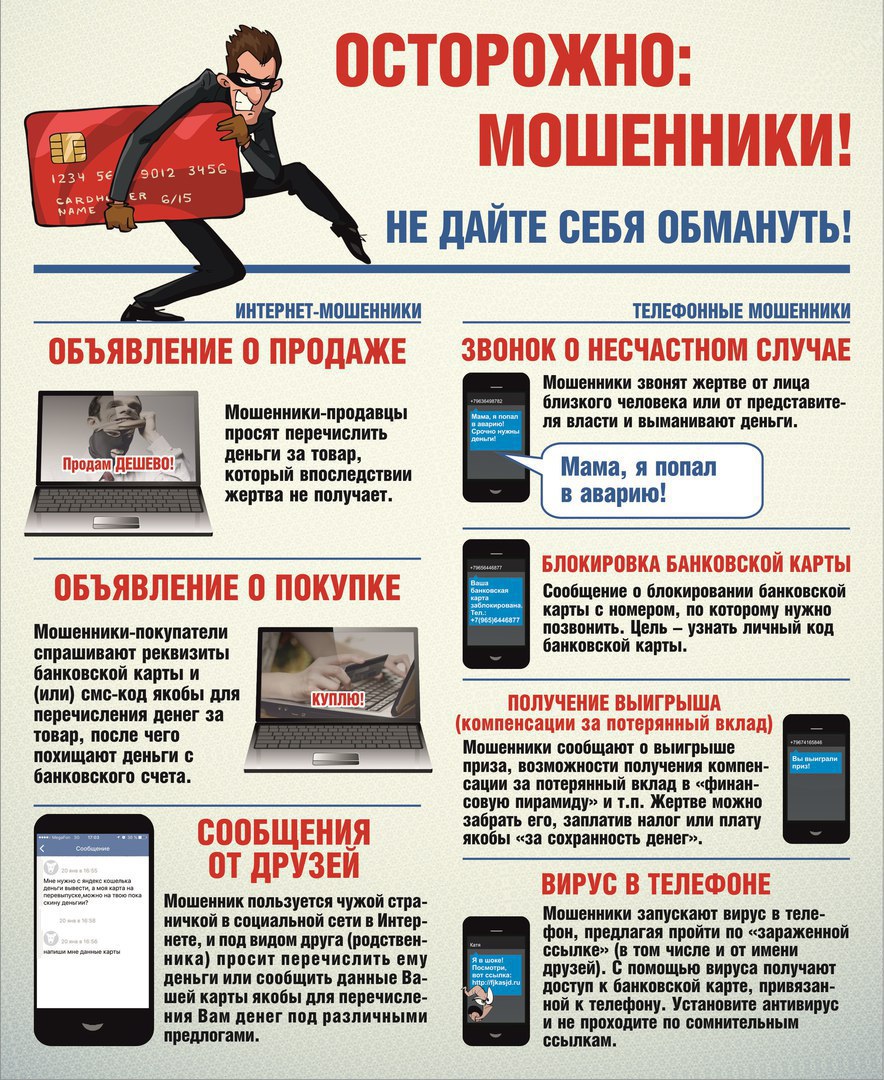 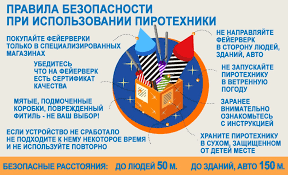 665682                                                                Администрация                           Распространяется бесплатнопос. Семигорск                                                  Дума сельского                           Газета выходитул. Октябрьская, 1                                             поселения                                    2 раз в месяц  кол-во 35 шт.                                                                                                                                   Гл. редактор Л.В. Окунева                                                                                                                                  Ответ. за выпуск Д.А. Санникова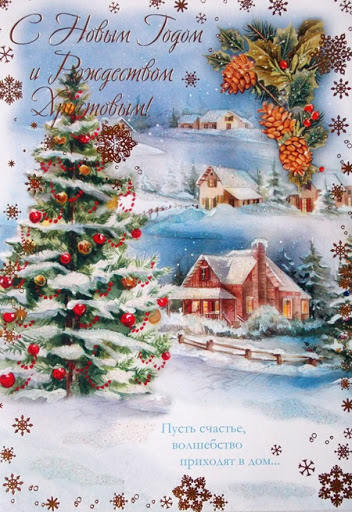 № п./п.Наименование регулируемой организацииПериод действияТариф (руб./м3)(НДС не облагается)Тариф (руб./м3)(НДС не облагается)Тариф (руб./м3)(НДС не облагается)№ п./п.Наименование регулируемой организацииПериод действияпрочие потребителинаселениенаселение1.Питьевая вода Питьевая вода Питьевая вода Питьевая вода Питьевая вода ООО «АКВА плюс»с 01.04.2019 по 30.06.2019251,85251,8524,51ООО «АКВА плюс»с 01.07.2019 по 31.12.2019259,15259,1524,80ООО «АКВА плюс»с 01.01.2020 по 30.06.2020259,15 259,15 24,80ООО «АКВА плюс»с 01.07.2020 по 31.12.2020263,99263,9925,79ООО «АКВА плюс»с 01.01.2021 по 30.06.2021263,99263,9925,79ООО «АКВА плюс»с 01.07.2021по 31.12.2021271,13271,1326,82№ п./п.Наименование регулируемой организацииПериод действияТариф (руб./м3)(НДС не облагается)Тариф (руб./м3)(НДС не облагается)Тариф (руб./м3)(НДС не облагается)№ п./п.Наименование регулируемой организацииПериод действияпрочие потребителинаселениенаселение1.Водоотведение Водоотведение Водоотведение Водоотведение Водоотведение ООО «АКВА плюс»с 01.04.2019 по 30.06.2019436,55436,55113,52ООО «АКВА плюс»с 01.07.2019 по 31.12.2019449,20449,20114,86ООО «АКВА плюс»с 01.01.2020 по 30.06.2020449,20449,20114,86ООО «АКВА плюс»с 01.07.2020 по 31.12.2020457,20457,20119,45ООО «АКВА плюс»с 01.01.2021 по 30.06.2021457,20457,20119,45ООО «АКВА плюс»с 01.07.2021по 31.12.2021474,94474,94124,22№ п/пТекст        решения        Думы Семигорского       МО        с указанием     части,     пункта, абзацаПредложения по тексту, указанному в графе 2Обоснование1234Р Е Ш Е Н И Е  № 45Р Е Ш Е Н И Е  №46 Председатель Думы, глава Семигорского муниципального образования                                                                                    Окунева Л.В. Наш адрес:                                     Учредители:                           Газета Вестник